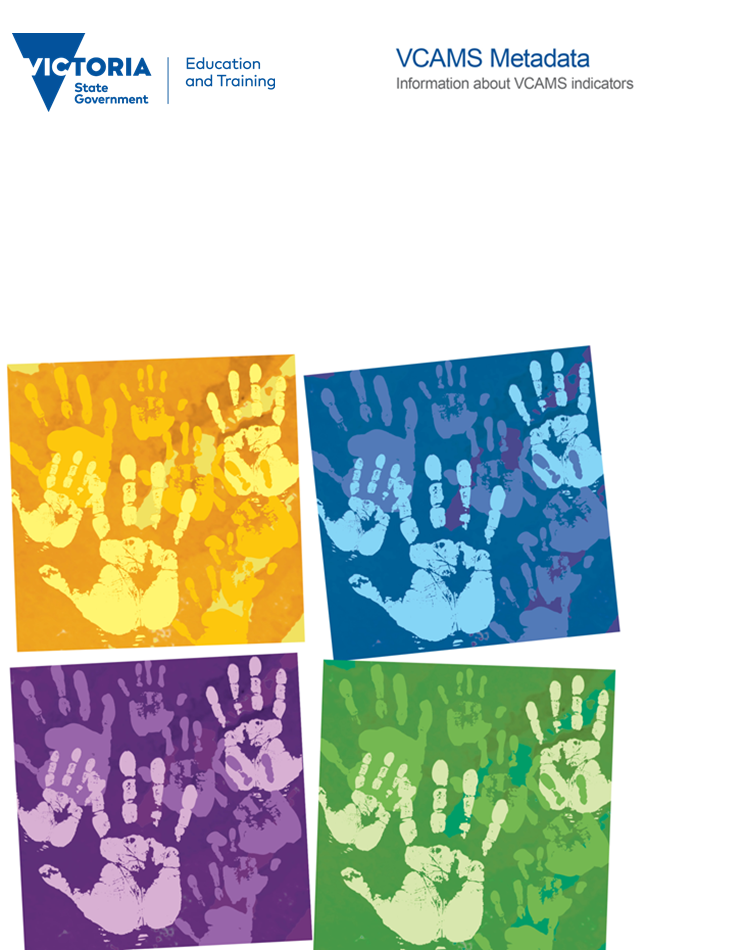 Published by thePerformance and Evaluation DivisionDepartment of Education and TrainingMelbourne August 2018©State of Victoria (Department of Educationand Training) August 2018The copyright in this document is owned by the State of Victoria (Department of Education and Training), or in the case of some materials, by third parties (third party materials). No part may be reproduced by any process except in accordance with the provisions of the Copyright Act 1968, the National Education Access Licence for Schools (NEALS) (see below) or with permission.An educational institution situated in Australia which is not conducted for profit, or a body responsible for administering such an institution may copy and communicate the materials, other than third party materials, for the educational purposes of the institution.Authorised by the Department of Educationand Training2 Treasury Place, East Melbourne, Victoria, 3002.This document is also available on the internet at:http://www.education.vic.gov.au/about/research/Pages/vcams.aspxContentsIntroduction	6VCAMS Indicators	6Indicator 1.8 Proportion of children exposed to alcohol in utero	7Indicator 2.1 Proportion of infants breastfed	8Indicator 2.2a Proportion of children who eat the minimum daily recommended serves of fruit and vegetables	9Indicator 2.2b Proportion of young people who eat the minimum daily recommended serves of fruit and vegetables	10Indicator 3.1a Proportion of children who are fully vaccinated	11Indicator 3.3 Proportion of young people aware of sun protection	12Indicator 4.1 Proportion of children who are developmentally vulnerable	13Indicator 5.3a Proportion of children who brush their teeth at least twice a day	14Indicator 5.3b Proportion of young people who brush their teeth twice a day	15Indicator 6.1b Proportion of young people who are overweight or obese	16Indicator 6.2 Proportion of young people who are underweight	17Indicator 7.2a Proportion of children with special health care needs	18Indicator 7.2b Proportion of young people with special health care needs	19Indicator 7.3a Proportion of children with current asthma	20Indicator 7.3b Proportion of young people with asthma	21Indicator 7.4a Proportion of children with current asthma who have a written asthma plan	22Indicator 7.4b Proportion of young people with asthma who have a written asthma plan	23Indicator 7.7a Proportion of children with an allergy that may lead to anaphylaxis	24Indicator 7.7b1 Proportion of young people who have an allergy that leads to anaphylaxis	25Indicator 7.7b2  Proportion of young people with an allergy that leads to anaphylaxis, who have a written anaphylaxis plan	26Indicator 7.8b  Proportion of young people reported to have ‘good’, ‘very good’, or ‘excellent’ health	27Indicator 7.8a Proportion of children with good health	28Indicator 8.1 Proportion of children entering school with basic skills for life and learning	29Indicator 9.1a Proportion of children who do the recommended amount of physical activity every day	30Indicator 9.1b Proportion of young people who do the recommended amount of physical activity every day	31Indicator 9.2a Proportion of children who use electronic media for more than two hours per day	32Indicator 9.2b Proportion of young people who use electronic media for more than two hours per day	33Indicator 10.1 Proportion of children with emotional or behaviour difficulties	34Indicator 10.2 Proportion of children whose parents are concerned with their behaviour	36Indicator 10.3 Proportion of children who are bullied	37Indicator 10.3b Proportion of young people who are bullied	39Indicator 10.3b1 Proportion of young people who are bullied most days (Supplementary indicator)	40Indicator 10.3b2 Proportion of young people who are experiencing cyber bullying	41Indicator 10.6 Proportion of students who report feeling connected with their school	42Indicator 10.8 Proportion of young people with the highest level of psychological distress	43Indicator 10.10 Proportion of young people who have a high level of emotional wellbeing	44Indicator 11.1 Percentage of students achieving national benchmark in literacy	45Indicator 11.2 Percentage of students achieving national benchmark in numeracy	46Indicator 13.2 Crime where the offender was a child or young person (rate)	48Indicator 13.3 Number of young people convicted and placed on a community order	49Indicator 13.4 Proportion of young people in youth justice facilities	50Indicator 14.1 Teenage fertility rate	51Indicator 14.3a Proportion of young people who drink alcohol	52Indicator 14.3b Proportion of young people who smoke cigarettes	53Indicator 14.3c Proportion of young people who sniff glue or chrome	54Indicator 14.3d Proportion of young people who have used marijuana or other illegal drugs	55Indicator 14.5 Proportion of young people who have had sexual intercourse	56Indicator 14.6 Age of initiation of sexual intercourse	57Indicator 14.7 Proportion of young people practicing safe sex by using a condom	58Indicator 14.9 Rate of sexually transmissible infections in young people	59Indicator 15.1 Proportion of young people who have a trusted adult in their life	60Indicator 16.1 Year 10-12 apparent retention rate	61Indicator 16.2a Proportion of students successfully completing year 12 or equivalent	62Indicator 16.3 Percentage of early school leavers who are unemployed 6 months on after leaving school	63Indicator 17.1a Proportion of children exposed to tobacco smoke in the home	64Indicator 18.1 Proportion of children who are read to by a family member every day	65Indicator 18.2 Infants put on their backs to sleep from birth	66Indicator 18.3 Proportion of parents aware of sun protection	68Indicator 19.2 Children who have parents at risk of mental health difficulties	69Indicator 20.1 Rate of substantiated child abuse	70Indicator 20.2 Rate of children on child protection orders	71Indicator 20.3 Rate of children in out of home care	72Indicator 21.2 Proportion of family violence incidents where children and young people are involved as other parties	73Indicator 22.4a Children from families who ran out of food and could not afford to buy more	74Indicator 22.4b Proportion of young people who go to school or bed hungry because there is not enough food in the house	75Indicator 22.6 Proportion of young people experience financial hardship	76Indicator 24.1a Children living in families with healthy family functioning	77Indicator 24.1b Proportion of young people living in families with healthy family functioning	79Indicator 24.2 Proportion of children with high levels of family stress	80Indicator 26.1a Children from families who are able to get support in a time of crisis/when needed	81Indicator 26.2 Children from families able to raise $2000 within two days in an emergency	82Indicator 26.3 Children with parents who have someone to turn to for advice when having problems	83Indicator 26.4 Proportion of young people who have someone to turn to for advice when having problems	84Indicator 26.8 Proportion of young people who are satisfied with the quality of their life	85Indicator 27.2a Children living in neighbourhoods with basic services	86Indicator 27.3a Proportion of young people living in neighbourhoods with good parks, playgrounds and play spaces	87Indicator 28.1a Children who feel safe	88Indicator 28.1b Proportion of young people who feel safe	89Indicator 30.1 Proportion of children with parents concerned about their vision	90Indicator 30.3 Proportion of infants receiving a maternal and child health service home consultation	91Indicator 30.5 Proportion of children attending the 3.5 year ages and stages visit	92Indicator 30.6 Proportion of children in first year of primary school who have been assessed by the school nurse	93Indicator 30.10 Proportion of Aboriginal children in out of home care who are placed in accordance with the Aboriginal Child Placement Principle	94Indicator 31.1a Kindergarten participation rate	95Indicator 31.1b Kindergarten Participation - Aboriginal Status	96Indicator 31.1c Number of children enrolled in Early Start Kindergarten	97Indicator 31.3 Proportion of children attending kindergarten whose placement attracts a kindergarten fee subsidy.	98Indicator 31.4 Number of four year old kindergarten enrolments in a long day care or integrated children’s services setting	99Indicator 32.2 Proportion of young people who feel connected to peers	100Indicator 33.1 Average number of days absent by primary and secondary school students	101Indicator 33.2 Student perception of connectedness with peers	102Indicator 33.3 Level of parental satisfaction with schooling.	103Indicator 34.1 Number of families accessing Family and Community Support Services	104Indicator 35.1 Proportion of young people who can access physical health services when needed	105Indicator 35.2 Proportion of young people who can access mental health services when needed	106Indicator 35.3 Proportion of young people who can access dental health services when needed	107IntroductionThis document is designed to support users in their understanding and referencing of the indicator data which is provided on the VCAMS portal. The information presented for each indicator covers the following categories:DefinitionData sourceCustodianHow the indicator is calculatedCross tabulations Time period Additional information about the collection of the data and any limitations that should be noted.VCAMS IndicatorsThe Victorian Child and Adolescent Monitoring System (VCAMS) tracks and measures children and young people's health, wellbeing, safety, learning and development outcomes as identified in the VCAMS Framework.The VCAMS Framework comprises 150 indicators as agreed by the Children’s Service Coordination Board. It incorporates 35 outcomes that relate to aspects of children’s health, development, safety, learning and wellbeing in four categories – the child, families, community, and supports and services.The VCAMS portal is the first time data has been brought together online from various state and commonwealth agencies to monitor the progress of Victorian children against the outcomes and indicators. The underlying raw indicator data featured on the VCAMS portal can be accessed in a web accessible format at: http://www.education.vic.gov.au/about/research/Pages/vcamsindicator.aspxFor further information, please contact: vcams@edumail.vic.gov.auIndicator 1.8 Proportion of children exposed to alcohol in uteroDefinitionProportion of children exposed to alcohol in uteroSourceVictorian Child Health and Wellbeing Survey (VCHWS)Data CustodianDepartment of Education and TrainingCalculation:NumeratorNumber of children aged under 2 years with biological mothers who reported drinking any amount of alcohol during pregnancyDenominatorNumber of children aged under 2 years of age where respondent is their biological motherCross Tabulations AvailableCross tabulations of these data are available at state level, metropolitan/regional, 17 DHS local areas, SEIFA IRSED quintile, family type, and child’s healthcare card statusData coverageThe VCHWS was collected in 2006, 2009 and 2013. As only 2013 is stratified for the 17 DHS local areas, only 2013 data are presented on the portal. Additional informationThese data are collected from a sample of parents of children aged 0 to 12 years via telephone interview. In 2013, the sample was 7000 households. Data are weighted against population benchmarks to provide state estimates.For further information on the VCHWS, see http://www.education.vic.gov.au/about/research/pages/newdata.aspxThe Australian Bureau of Statistics (ABS) defines Standard Error (SE) as a measure of the variation between any estimated population value that is based on a sample rather than the true value for the population. The Relative Standard Error (RSE) is the standard error expressed as a fraction of the estimated value and is usually displayed as a percentage.Relative standard errors of 25% to 50% should be used with caution. Relative standard errors greater than 50% are considered too unreliable for general use.Indicator 2.1 Proportion of infants breastfedDefinitionProportion of infants fully breastfed at 3 and 6 months of ageSourceMaternal and Child Health (MCH)Data CustodianDepartment of Education and TrainingCalculation:NumeratorNumber of infants reported as fully breastfed at 3 and 6 months of age during the financial yearDenominatorNumber of infants aged 3 and 6 months attending MCH services during the financial yearCross Tabulations AvailableCross tabulations of this data are available at state level and for Local Government Areas.  Data is available for the 3 months and 6 months age groups.Data coverageThis data is collected for the financial year from July 1 to June 30. The years that are covered are from 2008 to 2013. While the data ‘type’ is indicated as a snapshot (ie. The counts apply as at 30 June of the nominated year), the annual reports in which the data can be found, relate to financial years.Additional informationThis data is collected as part of Maternal and Child Health consultations (key ages and stages visits).For related data, see the Maternal and Child Health annual report archive http://www.education.vic.gov.au/childhood/providers/support/Pages/mchannualreportarchive.aspxIndicator 2.2a Proportion of children who eat the minimum daily recommended serves of fruit and vegetablesDefinitionProportion of children who eat the minimum daily recommended serves of fruit and vegetables (NHMRC guidelines)*SourceVictorian Child Health and Wellbeing Survey (VCHWS)Data CustodianDepartment of Education and TrainingCalculation:NumeratorNumber of children aged 4 to 12 years who eat the minimum recommended serves of fruit daily (1.5 serves for children aged 4 to 8 years; 2 serves for children aged 9 to 12 years)Number of children 4 to 12 years who eat the minimum recommended serves of vegetables daily (4.5 serves for children aged 4 to 8 years; 5 serves for boys aged 9 to 11 years and girls aged 9 to 12 years; 5.5 serves for boys aged 12 years)Number of children aged 4 to 12 years who eat the minimum serves of both fruit and vegetables dailyDenominatorNumber of children aged 4 to 12 years in sampleCross Tabulations AvailableCross tabulations of these data are available at state level, metropolitan/regional, 17 DHS local areas, by gender, SEIFA IRSED quintile, family type, and child’s healthcare card statusData coverageThe VCHWS was collected in 2006, 2009 and 2013. As only 2013 is stratified for the 17 DHS local areas, only 2013 data are presented on the portal. Additional informationThese data are collected from a sample of parents of children aged 0 to 12 years via telephone interview. In 2013, the sample was 7000 households. Data are weighted against population benchmarks to provide state estimates.For further information on the VCHWS, see http://www.education.vic.gov.au/about/research/pages/newdata.aspxThe Australian Bureau of Statistics (ABS) defines Standard Error (SE) as a measure of the variation between any estimated population value that is based on a sample rather than the true value for the population. The Relative Standard Error (RSE) is the standard error expressed as a fraction of the estimated value and is usually displayed as a percentage.Relative standard errors of 25% to 50% should be used with caution. Relative standard errors greater than 50% are considered too unreliable for general use. *note, the NHMRC guidelines were revised in 2013, so do not align with previously published data from earlier VCHWS collections. For further information, seehttp://www.nhmrc.gov.au/_files_nhmrc/publications/attachments/n55a_australian_dietary_guidelines_summary_book_0.pdfIndicator 2.2b Proportion of young people who eat the minimum daily recommended serves of fruit and vegetablesDefinitionProportion of young people who eat the minimum daily recommended serves of fruit and vegetables (NHMRC guidelines)*SourceVictorian Student Health and Wellbeing Survey (VSHAWS) also known as ‘About You’.Data CustodianDepartment of Education and TrainingCalculation:NumeratorNumber of students in Years 5, 8 and 11 who eat the minimum recommended serves of fruit daily for their age and genderNumber of students in Years 5, 8 and 11 who eat the minimum recommended serves of vegetables daily for their age and genderNumber of students in Years 5, 8 and 11 who eat the minimum recommended serves of both fruit and vegetables daily for their age and genderDenominatorNumber of students in Years 5, 8 and 11 in the sampleCross Tabulations AvailableCross tabulations of these data are available at state level, metropolitan/regional, 17 DHS local areas, by gender, school year level, family type, and language background other than English (LBOTE) statusData coverageAbout You was collected for the first time in 2014, in Victorian schools from all sectors, and across 17 DHS local areas. Sexual health data were collected in Government and independent schools only. Height and weight related data were collected from a subsample of schools and are available at metropolitan and regional levels.Additional informationAbout You included a sample of approximately 6,000 students from 264 Victorian schools, in Years 5, 8 and 11. It also collected direct height and weight measurements for a subsample of around 1,500 students from 80 schools. The Australian Bureau of Statistics (ABS) defines Standard Error (SE) as a measure of the variation between any estimated population value that is based on a sample rather than the true value for the population. The Relative Standard Error (RSE) is the standard error expressed as a fraction of the estimated value and is usually displayed as a percentage.Relative standard errors of 25% to 50% should be used with caution. Relative standard errors greater than 50% are considered too unreliable for general use.Indicator 3.1a Proportion of children who are fully vaccinatedDefinitionThe proportion of children who are fully vaccinatedSourceAustralian Childhood Immunisation Registry (ACIR)Data CustodianDepartment of HealthCalculation:NumeratorNumber of children on the ACIR who are fully immunised at 12-15 months, 20-24 months and 60-63 months of age.DenominatorNumber of children on the ACIR who are aged 12-15 months, 20-24 months and 60-63 months of age.Cross Tabulations AvailableCross tabulations of this data are available at the state level and for Local Government Areas. Data is available for the 12-15 months, 20-24 months and 60-63 months age groups. At the state level data is also provided for Aboriginal and non-Aboriginal populations Data coverageThis data is presented for the financial year from July 1 to June 30. The years that are covered are from 2009-10 to 2012-13.Additional informationACIR provides information about vaccine coverage at the three key milestones of 12 months, 24 months and 6 years of age. Coverage is measured three months after the last cut-off date for the cohort for completion of each milestone, to allow for delayed notification to the ACIR. Fully immunised children are those who have received all the standard immunisations appropriate to their age. Children are routinely immunised free of charge, as part of the National Immunisation Program, against hepatitis B, rotavirus, diphtheria, tetanus, pertussis (whooping cough), poliomyelitis, pneumococcal, haemophilus influenzae type B, measles, mumps, rubella, meningococcal C and chicken pox (Department of Health web site http://health.vic.gov.au/immunisation/factsheets/schedule-victoria.htm).The figures that have been presented have been compiled by adding up the quarterly data that is provided ACIR to get the annual figure.In accordance with privacy guidelines, and conditions determined by ACIR (Commonwealth Government), figures totalling less than 26 are not made publicly available.For related data, see the Medicare Australia web sitehttp://www.medicareaustralia.gov.au/provider/patients/acir/statistics.jspIndicator 3.3 Proportion of young people aware of sun protectionDefinitionProportion of young people who usually or always protect themselves from the sun using sunscreen and a hat on sunny days in summerSourceVictorian Student Health and Wellbeing Survey (VSHAWS) also known as ‘About You’.Data CustodianDepartment of Education and TrainingCalculation:NumeratorNumber of students in Years 5, 8 and 11 who report ‘usually’ or ‘always’ wearing both a hat and maximum protection sunscreen (SPF 30+) when outside for an hour or more in the summer when it is sunny (other than at school).DenominatorNumber of students in Years 5, 8 and 11 in the sampleCross Tabulations AvailableCross tabulations of these data are available at state level, metropolitan/regional, 17 DHS local areas, by gender, school year level, family type, and language background other than English (LBOTE) statusData coverageAbout You was collected for the first time in 2014, in Victorian schools from all sectors, and across 17 DHS local areas. Sexual health data were collected in Government and independent schools only. Height and weight related data were collected from a subsample of schools and are available at metropolitan and regional levels.Additional informationAbout You included a sample of approximately 6,000 students from 264 Victorian schools, in Years 5, 8 and 11. It also collected direct height and weight measurements for a subsample of around 1,500 students from 80 schools. The Australian Bureau of Statistics (ABS) defines Standard Error (SE) as a measure of the variation between any estimated population value that is based on a sample rather than the true value for the population. The Relative Standard Error (RSE) is the standard error expressed as a fraction of the estimated value and is usually displayed as a percentage.Relative standard errors of 25% to 50% should be used with caution. Relative standard errors greater than 50% are considered too unreliable for general use.Indicator 4.1 Proportion of children who are developmentally vulnerableDefinitionProportion of children who are developmentally vulnerable on individual domains and one or more, or two or more domainsSourceAustralian Early Development Census (AEDC) formerly known as the Australian Early Development Index (AEDI)Data CustodianCommonwealth Department of EducationCalculation:NumeratorNumber of children developmentally vulnerable on two or more AEDC domains(If filtering on individual domains or children developmentally vulnerable on one or more domains, the numerator will vary accordingly).DenominatorNumber of children who were assessed against the AEDCCross Tabulations AvailableCross tabulations for the data are available for the State level and for Local Government Areas. At the state level, data is available for gender, Aboriginal and non-Aboriginal populations, Language background other than English (LBOTE) status and the five individual domains. The domains covered include communication and general knowledge, emotional maturity, language and cognitive skills, physical health and wellbeing and social competence.Data coverageData is available for 2009 and 2012Additional informationThe Australian Early Development Census (AEDC) is a population measure of how young children (5 years old) are developing in different communities across Australia as they enter school. The AEDC was first rolled out in 2009, and information was collected on 92.6% of five year olds in Victoria. The AEDC data, alongside other complementary data sets, are a powerful tool in helping determine community need and improving service and planning delivery for children and families.Local government area level data is presented for percentage of children that are vulnerable on two or more domains. Other views (vulnerable on one or more domains, vulnerable on individual domains) are presented at state level only. Break-downs at state level (gender, Aboriginal and non-Aboriginal populations, Language background other than English (LBOTE) status) apply to percentage of children that are vulnerable on two or more domains.To protect confidentiality figures totalling less than 5 are not made publicly available.Further resources are available at: http://www.education.vic.gov.au/about/research/pages/aedi.aspxhttp://www.aedc.gov.au/datahttp://www.aedc.gov.au/Indicator 5.3a Proportion of children who brush their teeth at least twice a dayDefinitionProportion of children who brush their teeth at least twice a daySourceVictorian Child Health and Wellbeing Survey (VCHWS)Data CustodianDepartment of Education and TrainingCalculation:NumeratorNumber of children aged 8 to 12 years who brush their teeth twice a day or moreDenominatorNumber of children aged 8 to 12 in sampleCross Tabulations AvailableCross tabulations of these data are available at state level, metropolitan/regional, 17 DHS local areas, by gender, SEIFA IRSED quintile, family type, and child’s healthcare card statusData coverageThe VCHWS was collected in 2006, 2009 and 2013. As only 2013 is stratified for the 17 DHS local areas, only 2013 data are presented on the portal. Additional informationThese data are collected from a sample of parents of children aged 0 to 12 years via telephone interview. In 2013, the sample was 7000 households. Data are weighted against population benchmarks to provide state estimates.For further information on the VCHWS, see http://www.education.vic.gov.au/about/research/pages/newdata.aspxThe Australian Bureau of Statistics (ABS) defines Standard Error (SE) as a measure of the variation between any estimated population value that is based on a sample rather than the true value for the population. The Relative Standard Error (RSE) is the standard error expressed as a fraction of the estimated value and is usually displayed as a percentage.Relative standard errors of 25% to 50% should be used with caution. Relative standard errors greater than 50% are considered too unreliable for general use.Indicator 5.3b Proportion of young people who brush their teeth twice a dayDefinitionProportion of young people who brush their teeth twice a day or moreSourceVictorian Student Health and Wellbeing Survey (VSHAWS) also known as ‘About You’.Data CustodianDepartment of Education and TrainingCalculation:NumeratorNumber of students in Years 5, 8 and 11 who report brushing their teeth twice a day or moreDenominatorNumber of students in Years 5, 8 and 11 in the sampleCross Tabulations AvailableCross tabulations of these data are available at state level, metropolitan/regional, 17 DHS local areas, by gender, school year level, family type, and language background other than English (LBOTE) statusData coverageAbout You was collected for the first time in 2014, in Victorian schools from all sectors, and across 17 DHS local areas. Sexual health data were collected in Government and independent schools only. Height and weight related data were collected from a subsample of schools and are available at metropolitan and regional levels.Additional informationAbout You included a sample of approximately 6,000 students from 264 Victorian schools, in Years 5, 8 and 11. It also collected direct height and weight measurements for a subsample of around 1,500 students from 80 schools. The Australian Bureau of Statistics (ABS) defines Standard Error (SE) as a measure of the variation between any estimated population value that is based on a sample rather than the true value for the population. The Relative Standard Error (RSE) is the standard error expressed as a fraction of the estimated value and is usually displayed as a percentage.Relative standard errors of 25% to 50% should be used with caution. Relative standard errors greater than 50% are considered too unreliable for general use.Indicator 6.1b Proportion of young people who are overweight or obeseDefinitionProportion of young people who have a Body Mass Index (BMI) in the overweight or obese range for their age and genderSourceVictorian Student Health and Wellbeing Survey (VSHAWS) also known as ‘About You’.Data CustodianDepartment of Education and TrainingCalculation:NumeratorNumber of students in Years 5, 8 and 11 who have a Body Mass Index (BMI) in the overweight or obese range for their age and gender (direct measurement)DenominatorNumber of students in Years 5, 8 and 11 in the sub-sample for whom height and weight were measuredCross Tabulations AvailableCross tabulations of these data are available at state level, metropolitan/regional, by gender, school year level, family type, and language background other than English (LBOTE) statusData coverageAbout You was collected for the first time in 2014, in Victorian schools from all sectors, and across 17 DHS local areas. Sexual health data were collected in Government and independent schools only. Height and weight related data were collected from a subsample of schools and are available at metropolitan and regional levels.Additional informationAbout You included a sample of approximately 6,000 students from 264 Victorian schools, in Years 5, 8 and 11. It also collected direct height and weight measurements for a subsample of around 1,500 students from 80 schools. The Australian Bureau of Statistics (ABS) defines Standard Error (SE) as a measure of the variation between any estimated population value that is based on a sample rather than the true value for the population. The Relative Standard Error (RSE) is the standard error expressed as a fraction of the estimated value and is usually displayed as a percentage.Relative standard errors of 25% to 50% should be used with caution. Relative standard errors greater than 50% are considered too unreliable for general use.Indicator 6.2 Proportion of young people who are underweightDefinitionProportion of young people who have a Body Mass Index (BMI) in the underweight range for their age and genderSourceVictorian Student Health and Wellbeing Survey (VSHAWS) also known as ‘About You’.Data CustodianDepartment of Education and TrainingCalculation:NumeratorNumber of students in Years 5, 8 and 11 who have a Body Mass Index (BMI) in the underweight range for their age and gender (direct measurement)DenominatorNumber of students in Years 5, 8 and 11 in the sub-sample for whom height and weight were measuredCross Tabulations AvailableCross tabulations of these data are available at state level, metropolitan/regional, by gender, school year level, family type, and language background other than English (LBOTE) statusData coverageAbout You was collected for the first time in 2014, in Victorian schools from all sectors, and across 17 DHS local areas. Sexual health data were collected in Government and independent schools only. Height and weight related data were collected from a subsample of schools and are available at metropolitan and regional levels.Additional informationAbout You included a sample of approximately 6,000 students from 264 Victorian schools, in Years 5, 8 and 11. It also collected direct height and weight measurements for a subsample of around 1,500 students from 80 schools. The Australian Bureau of Statistics (ABS) defines Standard Error (SE) as a measure of the variation between any estimated population value that is based on a sample rather than the true value for the population. The Relative Standard Error (RSE) is the standard error expressed as a fraction of the estimated value and is usually displayed as a percentage.Relative standard errors of 25% to 50% should be used with caution. Relative standard errors greater than 50% are considered too unreliable for general use.Indicator 7.2a Proportion of children with special health care needsDefinitionProportion of children with special health care needsSourceVictorian Child Health and Wellbeing Survey (VCHWS)Data CustodianDepartment of Education and TrainingCalculation:NumeratorNumber of children aged under 13 years of age who are reported either to be dependent on medication, have special service needs and/or functional limitations due to a health, medical or behavioural condition, that has lasted or is expected to last for at least 12 monthsDenominatorNumber of children aged under 13 in sampleCross Tabulations AvailableCross tabulations of these data are available at state level, metropolitan/regional, 17 DHS local areas, by age groups, gender, SEIFA IRSED quintile, family type, and child’s healthcare card statusData coverageThe VCHWS was collected in 2006, 2009 and 2013. As only 2013 is stratified for the 17 DHS local areas, only 2013 data are presented on the portal. Additional informationThese data are collected from a sample of parents of children aged 0 to 12 years via telephone interview. In 2013, the sample was 7000 households. Data are weighted against population benchmarks to provide state estimates.For further information on the VCHWS, see http://www.education.vic.gov.au/about/research/pages/newdata.aspxThe Australian Bureau of Statistics (ABS) defines Standard Error (SE) as a measure of the variation between any estimated population value that is based on a sample rather than the true value for the population. The Relative Standard Error (RSE) is the standard error expressed as a fraction of the estimated value and is usually displayed as a percentage.Relative standard errors of 25% to 50% should be used with caution. Relative standard errors greater than 50% are considered too unreliable for general use.Indicator 7.2b Proportion of young people with special health care needsDefinitionProportion of young people with special health care needsSourceVictorian Student Health and Wellbeing Survey (VSHAWS) also known as ‘About You’.Data CustodianDepartment of Education and TrainingCalculation:NumeratorNumber of students in Years 8 and 11 who report being dependent on medication, and/or have special service needs and/or functional limitations due to a health, medical or behavioural condition, that has lasted or is expected to last for at least 12 monthsDenominatorNumber of students in Years 8 and 11 in the sampleCross Tabulations AvailableCross tabulations of these data are available at state level, metropolitan/regional, DHS local area, by gender, school year level, family type, and language background other than English (LBOTE) statusData coverageAbout You was collected for the first time in 2014, in Victorian schools from all sectors, and across 17 DHS local areas. Sexual health data were collected in Government and independent schools only. Height and weight related data were collected from a subsample of schools and are available at metropolitan and regional levels.Additional informationAbout You included a sample of approximately 6,000 students from 264 Victorian schools, in Years 5, 8 and 11. It also collected direct height and weight measurements for a subsample of around 1,500 students from 80 schools. The Australian Bureau of Statistics (ABS) defines Standard Error (SE) as a measure of the variation between any estimated population value that is based on a sample rather than the true value for the population. The Relative Standard Error (RSE) is the standard error expressed as a fraction of the estimated value and is usually displayed as a percentage.Relative standard errors of 25% to 50% should be used with caution. Relative standard errors greater than 50% are considered too unreliable for general use.Indicator 7.3a Proportion of children with current asthmaDefinitionProportion of children with current asthmaSourceVictorian Child Health and Wellbeing Survey (VCHWS)Data CustodianDepartment of Education and TrainingCalculation:NumeratorNumber of children aged 1 to under 13 years of age with current asthma, have ‘ever’ been doctor diagnosed and have experienced asthma symptoms and/or taken medication for asthma in the last 12 monthsDenominatorNumber of children aged 1 to under 13 years in sampleCross Tabulations AvailableCross tabulations of these data are available at state level, metropolitan/regional, 17 DHS local areas, by age groups, gender, SEIFA IRSED quintile, family type, and child’s healthcare card statusData coverageThe VCHWS was collected in 2006, 2009 and 2013. As only 2013 is stratified for the 17 DHS local areas, only 2013 data are presented on the portal. Additional informationThese data are collected from a sample of parents of children aged 0 to 12 years via telephone interview. In 2013, the sample was 7000 households. Data are weighted against population benchmarks to provide state estimates.For further information on the VCHWS, see http://www.education.vic.gov.au/about/research/pages/newdata.aspxThe Australian Bureau of Statistics (ABS) defines Standard Error (SE) as a measure of the variation between any estimated population value that is based on a sample rather than the true value for the population. The Relative Standard Error (RSE) is the standard error expressed as a fraction of the estimated value and is usually displayed as a percentage.Relative standard errors of 25% to 50% should be used with caution. Relative standard errors greater than 50% are considered too unreliable for general use.Indicator 7.3b Proportion of young people with asthmaDefinitionProportion of young people with current asthmaSourceVictorian Student Health and Wellbeing Survey (VSHAWS) also known as ‘About You’.Data CustodianDepartment of Education and TrainingCalculation:NumeratorNumber of students in Years 5, 8 and 11 who have been diagnosed with asthma by a doctor, and experienced symptoms in the last 12 monthsDenominatorNumber of students in Years 5, 8 and 11 in the sampleCross Tabulations AvailableCross tabulations of these data are available at state level, metropolitan/regional, DHS local area, by gender, school year level, family type, and language background other than English (LBOTE) statusData coverageAbout You was collected for the first time in 2014, in Victorian schools from all sectors, and across 17 DHS local areas. Sexual health data were collected in Government and independent schools only. Height and weight related data were collected from a subsample of schools and are available at metropolitan and regional levels.Additional informationAbout You included a sample of approximately 6,000 students from 264 Victorian schools, in Years 5, 8 and 11. It also collected direct height and weight measurements for a subsample of around 1,500 students from 80 schools. The Australian Bureau of Statistics (ABS) defines Standard Error (SE) as a measure of the variation between any estimated population value that is based on a sample rather than the true value for the population. The Relative Standard Error (RSE) is the standard error expressed as a fraction of the estimated value and is usually displayed as a percentage.Relative standard errors of 25% to 50% should be used with caution. Relative standard errors greater than 50% are considered too unreliable for general use.Indicator 7.4a Proportion of children with current asthma who have a written asthma planDefinitionProportion of children with current asthma who have a written asthma planSourceVictorian Child Health and Wellbeing Survey (VCHWS)Data CustodianDepartment of Education and TrainingCalculation:NumeratorNumber of children aged 1 to under 13 years of age with ‘current’ asthma who have an individualised, asthma action plan, (written instructions of what to do if their asthma is worse or out of control).DenominatorNumber of children aged 1 to under 13 years of age with 'current asthma'  in sample	Cross Tabulations AvailableCross tabulations of these data are available at state level, metropolitan/regional, 17 DHS local areas, by age groups, gender, SEIFA IRSED quintile, family type, and child’s healthcare card statusData coverageThe VCHWS was collected in 2006, 2009 and 2013. As only 2013 is stratified for the 17 DHS local areas, only 2013 data are presented on the portal. Additional informationThese data are collected from a sample of parents of children aged 0 to 12 years via telephone interview. In 2013, the sample was 7000 households. Data are weighted against population benchmarks to provide state estimates.For further information on the VCHWS, see http://www.education.vic.gov.au/about/research/pages/newdata.aspxThe Australian Bureau of Statistics (ABS) defines Standard Error (SE) as a measure of the variation between any estimated population value that is based on a sample rather than the true value for the population. The Relative Standard Error (RSE) is the standard error expressed as a fraction of the estimated value and is usually displayed as a percentage.Relative standard errors of 25% to 50% should be used with caution. Relative standard errors greater than 50% are considered too unreliable for general use.Indicator 7.4b Proportion of young people with asthma who have a written asthma planDefinitionProportion of young people with asthma who have a written asthma planSourceVictorian Student Health and Wellbeing Survey (VSHAWS) also known as ‘About You’.Data CustodianDepartment of Education and TrainingCalculation:NumeratorNumber of students in Years 5, 8 and 11 with current asthma who have a written asthma planDenominatorNumber of students in Years 5, 8 and 11 in the sampleCross Tabulations AvailableCross tabulations of these data are available at state level, metropolitan/regional, DHS local area, by gender, school year level, family type, and language background other than English (LBOTE) statusData coverageAbout You was collected for the first time in 2014, in Victorian schools from all sectors, and across 17 DHS local areas. Sexual health data were collected in Government and independent schools only. Height and weight related data were collected from a subsample of schools and are available at metropolitan and regional levels.Additional informationAbout You included a sample of approximately 6,000 students from 264 Victorian schools, in Years 5, 8 and 11. It also collected direct height and weight measurements for a subsample of around 1,500 students from 80 schools. The Australian Bureau of Statistics (ABS) defines Standard Error (SE) as a measure of the variation between any estimated population value that is based on a sample rather than the true value for the population. The Relative Standard Error (RSE) is the standard error expressed as a fraction of the estimated value and is usually displayed as a percentage.Relative standard errors of 25% to 50% should be used with caution. Relative standard errors greater than 50% are considered too unreliable for general use.Indicator 7.7a Proportion of children with an allergy that may lead to anaphylaxisDefinitionProportion of children with an allergy that may lead to anaphylaxis as reported by parents on entry to primary school.
SourceSchool Entrant Health Questionnaire (SEHQ)Data CustodianDepartment of Education and TrainingCalculation:NumeratorNumber of children whose parents report that their child has and allergy that may lead to anaphylaxis on entry to primary school (based on the question ‘Told by doctor that allergy may result in anaphylaxis’; those who answered ‘Yes’)DenominatorNumber of children at entry to primary school whose parents completed the SEHQCross Tabulations AvailableCross tabulations for the data are available for the State level and for Local Government Areas. At the state level, data is available for gender, Aboriginal and non-Aboriginal populations and Language background other than English (LBOTE) status.Data coverageThis data is collected for the calendar year.  The years covered are from 2009 to 2014.Additional informationThe SEHQ is a parent report instrument that records parents’ concerns and observations about their child's health and wellbeing. It is also a tool for clinical practice and a point of engagement with parents and educators. The parents of all children beginning primary school in Victoria are asked to complete the SEHQ. Completion rates range from about 82% to 86% across the years presented.Analysis of the SEHQ is complementary to existing information on children’s health and wellbeing such as the Burden of Disease findings. It creates one of the largest databases available in Australia capturing parent perceptions about the health and wellbeing of children in this particular age cohort. The questionnaire is designed to assist School Nurses by providing detailed information on parental concerns about children’s health in areas including general health, speech, hearing, vision, development, behaviour, well-being and family stress. In addition, data from the SEHQ provides the Department of Education and Training with valuable information to advise government and service providers on how well our children are faring at the point of school entry.To protect confidentiality figures totalling less than 5 are not made publicly available. Local Government Area values may not add up to state totals due to rounding.Further information and resources are available at http://www.education.vic.gov.au/about/research/pages/reportdatahealth.aspxIndicator 7.7b1 Proportion of young people who have an allergy that leads to anaphylaxisDefinitionProportion of young people with an allergy that leads to anaphylaxisSourceVictorian Student Health and Wellbeing Survey (VSHAWS) also known as ‘About You’.Data CustodianDepartment of Education and TrainingCalculation:NumeratorNumber of students in Years 5, 8 and 11 with an allergy that leads to anaphylaxisDenominatorNumber of students in Years 5, 8 and 11 in the sampleCross Tabulations AvailableCross tabulations of these data are available at state level, metropolitan/regional, DHS local area, by gender, school year level, family type, and language background other than English (LBOTE) statusData coverageAbout You was collected for the first time in 2014, in Victorian schools from all sectors, and across 17 DHS local areas. Sexual health data were collected in Government and independent schools only. Height and weight related data were collected from a subsample of schools and are available at metropolitan and regional levels.Additional informationAbout You included a sample of approximately 6,000 students from 264 Victorian schools, in Years 5, 8 and 11. It also collected direct height and weight measurements for a subsample of around 1,500 students from 80 schools. The Australian Bureau of Statistics (ABS) defines Standard Error (SE) as a measure of the variation between any estimated population value that is based on a sample rather than the true value for the population. The Relative Standard Error (RSE) is the standard error expressed as a fraction of the estimated value and is usually displayed as a percentage.Relative standard errors of 25% to 50% should be used with caution. Relative standard errors greater than 50% are considered too unreliable for general use.Indicator 7.7b2  Proportion of young people with an allergy that leads to anaphylaxis, who have a written anaphylaxis planDefinitionProportion of young people with an allergy that leads to anaphylaxis, who have a written anaphylaxis planSourceVictorian Student Health and Wellbeing Survey (VSHAWS) also known as ‘About You’.Data CustodianDepartment of Education and TrainingCalculation:NumeratorNumber of students in Years 5, 8 and 11 with an allergy that leads to anaphylaxis who have an anaphylaxis planDenominatorNumber of students in Years 5, 8 and 11 who have an allergy that leads to anaphylaxisCross Tabulations AvailableCross tabulations of these data are available at state level, metropolitan/regional, by gender, school year level, family type, and language background other than English (LBOTE) statusData coverageAbout You was collected for the first time in 2014, in Victorian schools from all sectors, and across 17 DHS local areas. Sexual health data were collected in Government and independent schools only. Height and weight related data were collected from a subsample of schools and are available at metropolitan and regional levels.Additional informationAbout You included a sample of approximately 6,000 students from 264 Victorian schools, in Years 5, 8 and 11. It also collected direct height and weight measurements for a subsample of around 1,500 students from 80 schools. The Australian Bureau of Statistics (ABS) defines Standard Error (SE) as a measure of the variation between any estimated population value that is based on a sample rather than the true value for the population. The Relative Standard Error (RSE) is the standard error expressed as a fraction of the estimated value and is usually displayed as a percentage.Relative standard errors of 25% to 50% should be used with caution. Relative standard errors greater than 50% are considered too unreliable for general use.Indicator 7.8b  Proportion of young people reported to have ‘good’, ‘very good’, or ‘excellent’ healthDefinitionProportion of children aged 0 to 13 years of age who are reported to have ‘good’, ‘very good’ or ‘excellent’ health.SourceVictorian Child Health and Wellbeing Survey (VCHWS)Data CustodianDepartment of Education and TrainingCalculation:NumeratorNumber of children aged 0 to 13 years of age who are reported to have ‘good’, ‘very good’ or excellent’ healthDenominatorNumber of children aged 0 to 13 years in sampleCross Tabulations AvailableCross tabulations of these data are available at state level, metropolitan/regional, by gender, school year level, family type, and language background other than English (LBOTE) status.Data coverageAbout You was collected for the first time in 2014, in Victorian schools from all sectors, and across 17 DHS local areas. Sexual health data were collected in Government and independent schools only. Height and weight related data were collected from a subsample of schools and are available at metropolitan and regional levels.Additional informationAbout You included a sample of approximately 6,000 students from 264 Victorian schools, in Years 5, 8 and 11. It also collected direct height and weight measurements for a subsample of around 1,500 students from 80 schools. The Australian Bureau of Statistics (ABS) defines Standard Error (SE) as a measure of the variation between any estimated population value that is based on a sample rather than the true value for the population. The Relative Standard Error (RSE) is the standard error expressed as a fraction of the estimated value and is usually displayed as a percentage.Relative standard errors of 25% to 50% should be used with caution. Relative standard errors greater than 50% are considered too unreliable for general use.Indicator 7.8a Proportion of children with good healthDefinitionProportion of children with good healthSourceVictorian Child Health and Wellbeing Survey (VCHWS)Data CustodianDepartment of Education and TrainingCalculation:NumeratorNumber of children aged 0 to 13 years of age who are reported to have ‘good’, ‘very good’ or ‘excellent’ healthDenominatorNumber of children aged 0 to 13 years in sampleCross Tabulations AvailableCross tabulations of these data are available at state level, metropolitan/regional, 17 DHS local areas, by age groups, gender, SEIFA IRSED quintile, family type, and child’s healthcare card statusData coverageThe VCHWS was collected in 2006, 2009 and 2013. As only 2013 is stratified for the 17 DHS local areas, only 2013 data are presented on the portal. Additional informationThese data are collected from a sample of parents of children aged 0 to 12 years via telephone interview. In 2013, the sample was 7000 households. Data are weighted against population benchmarks to provide state estimates.For further information on the VCHWS, see http://www.education.vic.gov.au/about/research/pages/newdata.aspxThe Australian Bureau of Statistics (ABS) defines Standard Error (SE) as a measure of the variation between any estimated population value that is based on a sample rather than the true value for the population. The Relative Standard Error (RSE) is the standard error expressed as a fraction of the estimated value and is usually displayed as a percentage.Relative standard errors of 25% to 50% should be used with caution. Relative standard errors greater than 50% are considered too unreliable for general use.Indicator 8.1 Proportion of children entering school with basic skills for life and learningDefinitionProportion of children whose parents report one or more concerns with child speech or language on entry to primary schoolSourceSchool Entrant Health Questionnaire (SEHQ)Data CustodianDepartment of Education and TrainingCalculation:NumeratorNumber of children whose parents report one or more concerns with child speech or language on entry to primary school (based on the question ‘Does your child have any difficulties with speech or language?’; those who answered ‘Yes’)DenominatorNumber of children at entry to primary school whose parents completed the SEHQCross Tabulations AvailableCross tabulations for the data are available for the State level and for Local Government Areas. At the state level, data is available for gender, Aboriginal and non-Aboriginal populations and Language background other than English (LBOTE) status.Data coverageThis data is collected for the calendar year.  The years covered are from 2009 to 2018.Additional informationThe SEHQ is a parent report instrument that records parents’ concerns and observations about their child's health and wellbeing. It is also a tool for clinical practice and a point of engagement with parents and educators. The parents of all children beginning primary school in Victoria are asked to complete the SEHQ. Completion rates range from about 82% to 86% across the years presented.Analysis of the SEHQ is complementary to existing information on children’s health and wellbeing such as the Burden of Disease findings. It creates one of the largest databases available in Australia capturing parent perceptions about the health and wellbeing of children in this particular age cohort. The questionnaire is designed to assist School Nurses by providing detailed information on parental concerns about children’s health in areas including general health, speech, hearing, vision, development, behaviour, well-being and family stress. In addition, data from the SEHQ provides the Department of Education and Training with valuable information to advise government and service providers on how well our children are faring at the point of school entry.To protect confidentiality figures totalling less than 5 are not made publicly available. Local Government Area values may not add up to state totals due to rounding.Further information and resources are available at http://www.education.vic.gov.au/about/research/pages/reportdatahealth.aspxIndicator 9.1a Proportion of children who do the recommended amount of physical activity every dayDefinitionProportion of children who do the recommended amount of physical activity every day, according to National Health and Medical Research Council (NHMRC) guidelinesSourceVictorian Child Health and Wellbeing Survey (VCHWS)Data CustodianDepartment of Education and TrainingCalculation:NumeratorNumber of children aged five to under 13 years of age who are reported to be physically active for 60 minutes or more everyday DenominatorNumber of children aged five to under 13 years of age in sampleCross Tabulations AvailableCross tabulations of these data are available at state level, metropolitan/regional, 17 DHS local areas, by age groups, gender, SEIFA IRSED quintile, family type, and child’s healthcare card statusData coverageThe VCHWS was collected in 2006, 2009 and 2013. As only 2013 is stratified for the 17 DHS local areas, only 2013 data are presented on the portal. Additional informationThese data are collected from a sample of parents of children aged 0 to 12 years via telephone interview. In 2013, the sample was 7000 households. Data are weighted against population benchmarks to provide state estimates.For further information on the VCHWS, see http://www.education.vic.gov.au/about/research/pages/newdata.aspxThe Australian Bureau of Statistics (ABS) defines Standard Error (SE) as a measure of the variation between any estimated population value that is based on a sample rather than the true value for the population. The Relative Standard Error (RSE) is the standard error expressed as a fraction of the estimated value and is usually displayed as a percentage.Relative standard errors of 25% to 50% should be used with caution. Relative standard errors greater than 50% are considered too unreliable for general use.Indicator 9.1b Proportion of young people who do the recommended amount of physical activity every dayDefinitionProportion of young people who do the recommended amount of physical activity every daySourceVictorian Student Health and Wellbeing Survey (VSHAWS) also known as ‘About You’.Data CustodianDepartment of Education and TrainingCalculation:NumeratorNumber of students in Years 5, 8 and 11 who do at least 60 minutes of physical activity every day (NH&MRC guidelines)DenominatorNumber of students in Years 5, 8 and 11 in the sampleCross Tabulations AvailableCross tabulations of these data are available at state level, metropolitan/regional, DHS local area, by gender, school year level, family type, and language background other than English (LBOTE) statusData coverageAbout You was collected for the first time in 2014, in Victorian schools from all sectors, and across 17 DHS local areas. Sexual health data were collected in Government and independent schools only. Height and weight related data were collected from a subsample of schools and are available at metropolitan and regional levels.Additional informationAbout You included a sample of approximately 6,000 students from 264 Victorian schools, in Years 5, 8 and 11. It also collected direct height and weight measurements for a subsample of around 1,500 students from 80 schools. The Australian Bureau of Statistics (ABS) defines Standard Error (SE) as a measure of the variation between any estimated population value that is based on a sample rather than the true value for the population. The Relative Standard Error (RSE) is the standard error expressed as a fraction of the estimated value and is usually displayed as a percentage.Relative standard errors of 25% to 50% should be used with caution. Relative standard errors greater than 50% are considered too unreliable for general use.Indicator 9.2a Proportion of children who use electronic media for more than two hours per dayDefinitionProportion of children who use electronic media for more than two hours per daySourceVictorian Child Health and Wellbeing Survey (VCHWS)Data CustodianDepartment of Education and TrainingCalculation:NumeratorNumber of children aged 5 to under 13 years of age who spend more than two hours a day with electronic media (including TV, videos, DVDs and/or computers) DenominatorNumber of children aged five to under 13 years of age in sampleCross Tabulations AvailableCross tabulations of these data are available at state level, metropolitan/regional, 17 DHS local areas, by age groups, gender, SEIFA IRSED quintile, family type, and child’s healthcare card statusData coverageThe VCHWS was collected in 2006, 2009 and 2013. As only 2013 is stratified for the 17 DHS local areas, only 2013 data are presented on the portal. Additional informationThese data are collected from a sample of parents of children aged 0 to 12 years via telephone interview. In 2013, the sample was 7000 households. Data are weighted against population benchmarks to provide state estimates.For further information on the VCHWS, see http://www.education.vic.gov.au/about/research/pages/newdata.aspxThe Australian Bureau of Statistics (ABS) defines Standard Error (SE) as a measure of the variation between any estimated population value that is based on a sample rather than the true value for the population. The Relative Standard Error (RSE) is the standard error expressed as a fraction of the estimated value and is usually displayed as a percentage.Relative standard errors of 25% to 50% should be used with caution. Relative standard errors greater than 50% are considered too unreliable for general use.Indicator 9.2b Proportion of young people who use electronic media for more than two hours per dayDefinitionProportion of young people who use electronic media for more than two hours per day.SourceVictorian Student Health and Wellbeing Survey (VSHAWS) also known as ‘About You’.Data CustodianDepartment of Education and TrainingCalculation:NumeratorNumber of students in Years 5, 8 and 11 who use electronic media for more than two hours per day (NH&MRC guidelines)DenominatorNumber of students in Years 5, 8 and 11 in the sampleCross Tabulations AvailableCross tabulations of these data are available at state level, metropolitan/regional, DHS local area, by gender, school year level, family type, and language background other than English (LBOTE) statusData coverageAbout You was collected for the first time in 2014, in Victorian schools from all sectors, and across 17 DHS local areas. Sexual health data were collected in Government and independent schools only. Height and weight related data were collected from a subsample of schools and are available at metropolitan and regional levels.Additional informationAbout You included a sample of approximately 6,000 students from 264 Victorian schools, in Years 5, 8 and 11. It also collected direct height and weight measurements for a subsample of around 1,500 students from 80 schools. The Australian Bureau of Statistics (ABS) defines Standard Error (SE) as a measure of the variation between any estimated population value that is based on a sample rather than the true value for the population. The Relative Standard Error (RSE) is the standard error expressed as a fraction of the estimated value and is usually displayed as a percentage.Relative standard errors of 25% to 50% should be used with caution. Relative standard errors greater than 50% are considered too unreliable for general use.Indicator 10.1 Proportion of children with emotional or behaviour difficultiesDefinitionProportion of children at school entry with emotional or behavioural difficultiesSourceSchool Entrant Health Questionnaire (SEHQ)Data CustodianDepartment of Education and TrainingCalculation:NumeratorNumber of children who scored 17 or above on the total difficulties scale of the Strengths and Difficulties Questionnaire (SDQ) in SEHQDenominatorNumber of children at entry to primary school whose parents completed the SEHQCross Tabulations AvailableCross tabulations are available for State level and for Local Government Areas. At the state level, data are available for gender, Aboriginal and Non-Aboriginal populations and living arrangements. These include the options of the child lives with one parent, lives with both parents or has other living arrangements.Data coverageThis data is collected for the calendar year. The years covered are from 2010 to 2018.Additional informationThe SEHQ is a parent report instrument that records parents’ concerns and observations about their child's health and wellbeing. It is also a tool for clinical practice and a point of engagement with parents and educators. The parents of all children beginning primary school in Victoria are asked to complete the SEHQ. Completion rates range from about 82% to 86% across the years presented.Analysis of the SEHQ is complementary to existing information on children’s health and wellbeing such as the Burden of Disease findings. It creates one of the largest databases available in Australia capturing parent perceptions about the health and wellbeing of children in this particular age cohort. The questionnaire is designed to assist School Nurses by providing detailed information on parental concerns about children’s health in areas including general health, speech, hearing, vision, development, behaviour, well-being and family stress. In addition, data from the SEHQ provides the Department of Education and Training with valuable information to advise government and service providers on how well our children are faring at the point of school entry.The Strengths and Difficulties Questionnaire (SDQ) is a brief behavioural screening questionnaire that is incorporated in the SEHQ (from 2010 onwards). It includes questions on 25 psychological attributes which are divided between five scales: emotional symptoms, conduct problems, hyperactivity, peer problems and prosocial behaviour (each scale has 5 items). The total difficulties score is based on adding together the 5 items of the first four scales emotional symptoms, conduct problems, hyperactivity, peer problems (total of 20).http://www.sdqinfo.com/To protect confidentiality figures totalling less than 5 are not made publicly available.Local Government Area values may not add up to state totals due to rounding.Further SEHQ information and resources are available at http://www.education.vic.gov.au/about/research/pages/reportdatahealth.aspxIndicator 10.2 Proportion of children whose parents are concerned with their behaviourDefinitionProportion of children at school entry whose parents report concerns with their behaviourSourceSchool Entrant Health Questionnaire (SEHQ)Data CustodianDepartment of Education and TrainingCalculation:NumeratorNumber of children whose parents report one or more concerns with child behaviour and emotional wellbeing at school entry (based on the question ‘Do you have any concerns about how your child behaves?’; where the answer was ‘yes’)DenominatorNumber of children at entry to primary school whose parents completed the SEHQCross Tabulations AvailableCross tabulations of the data available at the State Level and for Local Government Areas. At the state level, data are available for gender, Aboriginal and Non-Aboriginal populations and Language background other than English (LBOTE) status.Data coverageThis data is collected for the calendar year. The years covered are from 2009 to 2013.Additional informationThe SEHQ is a parent report instrument that records parents’ concerns and observations about their child's health and wellbeing. It is also a tool for clinical practice and a point of engagement with parents and educators. The parents of all children beginning primary school in Victoria are asked to complete the SEHQ. Completion rates range from about 82% to 86% across the years presented.Analysis of the SEHQ is complementary to existing information on children’s health and wellbeing such as the Burden of Disease findings. It creates one of the largest databases available in Australia capturing parent perceptions about the health and wellbeing of children in this particular age cohort. The questionnaire is designed to assist School Nurses by providing detailed information on parental concerns about children’s health in areas including general health, speech, hearing, vision, development, behaviour, well-being and family stress. In addition, data from the SEHQ provides the Department of Education and Training with valuable information to advise government and service providers on how well our children are faring at the point of school entry.To protect confidentiality figures totalling less than 5 are not made publicly available.Local Government Area values may not add up to state totals due to rounding.Further SEHQ information and resources are available at http://www.education.vic.gov.au/about/research/pages/reportdatahealth.aspxIndicator 10.3 Proportion of children who are bulliedDefinitionProportion of children who report being bulliedSourceStudent Attitudes to School SurveyData CustodianDepartment of Education and TrainingCalculation:NumeratorNumber of students at years 5/6 and 7-9, who report being bulliedDenominatorNumber of students in years 5/6 and 7-9 who completed the Student Attitudes to School SurveyCross Tabulations AvailableCross tabulations of the data are available at the State Level and for Local Government Areas. Data is available for Years 5 & 6 combined and for Years 7 to 9 (combined). At the state level, cross tabulations of data are also available for gender and Aboriginal and non-Aboriginal populations.2016 and PriorData coverageThis data is collected for the calendar year. Data is available for the years from 2006 to 2016.Additional informationThe student Attitudes to School (AtoS) Survey measures students’ attitudinal experiences of school across a range of factors. All schools participate in the ATOS unless an exemption is granted. The survey is completed by all students in years 5 to 12.  
To provide data at local government area level (LGA), schools are allocated to the LGA in which they are located.The questionnaire contains 52 statements which are grouped into 11 factors (eg SchoolConnectedness, Student Safety).The data presented for this indicator is taken from responses to the question “I have been bullied recently at school”.  Student responses across a scale of agreement to this question is used.While this is normally reported as part of the “student safety” factor, which includes questions related to bullying, direct responses to this question are considered suitable for reporting against this indicator.To protect confidentiality figures totalling less than 6 are not made publicly available.2017 and OnwardData coverageThis data is collected for the calendar year. Data is available for 2017.Additional informationThe student Attitudes to School (AtoS) Survey measures students’ attitudinal experiences of school across a range of factors. All schools participate in the ATOS unless an exemption is granted.  The survey is completed by all students in years 4 to 12.To provide data at local government area level (LGA), schools/campuses are allocated to the LGA in which they are located.The data presented for this indicator is taken from responses from students who were presented the question “I have been bullied at my school this term”.  Responses to the question that have been attributed to a student being bullied are students who responded with “Yes” to this question.To protect confidentiality figures totalling less than 6 are not made publicly available.Notes for variation in bullying rates between indicator 10.3 and 10.3bIn the ATOS survey, a student is counted as having experienced bullying if they answer ‘yes’ to the question – I have been bullied at school recently/this term.VSHAWS represents data from students in Government, Catholic and Independent schools, derived from a representative survey sample. The VSHAWS asks students in Victorian schools in Years 5, 8 and 11 about recent experiences of specific behaviours, including teasing and social exclusion, as well as physical threats and harm. This comprehensive definition of bullying behaviours tends to identify a higher proportion of students experiencing bullying than is identified by students’ own perceptions of whether they have been bullied.Information about the survey is available athttps://www.education.vic.gov.au/school/teachers/management/improvement/Pages/performsurveyat.aspxIndicator 10.3b Proportion of young people who are bulliedDefinitionProportion of young people who report experiencing bullying recentlySourceVictorian Student Health and Wellbeing Survey (VSHAWS) also known as ‘About You’.Data CustodianDepartment of Education and TrainingCalculation:NumeratorNumber of students in Years 5, 8 and 11 who report experiencing some form of bullying recentlyDenominatorNumber of students in Years 5, 8 and 11 in the sampleCross Tabulations AvailableCross tabulations of these data are available at state level, metropolitan/regional, DHS local area, by gender, school year level, family type, and language background other than English (LBOTE) statusData coverageAbout You was collected for the first time in 2014, in Victorian schools from all sectors, and across 17 DHS local areas. Sexual health data were collected in Government and independent schools only. Height and weight related data were collected from a subsample of schools and are available at metropolitan and regional levels.Additional informationAbout You included a sample of approximately 6,000 students from 264 Victorian schools, in Years 5, 8 and 11. It also collected direct height and weight measurements for a subsample of around 1,500 students from 80 schools. The Australian Bureau of Statistics (ABS) defines Standard Error (SE) as a measure of the variation between any estimated population value that is based on a sample rather than the true value for the population. The Relative Standard Error (RSE) is the standard error expressed as a fraction of the estimated value and is usually displayed as a percentage.Relative standard errors of 25% to 50% should be used with caution. Relative standard errors greater than 50% are considered too unreliable for general use.Notes for variation in bullying rates between indicator 10.3 and 10.3bVSHAWS represents data from students in Government, Catholic and Independent schools, derived from a representative survey sample. The VSHAWS asks students in Victorian schools in Years 5, 8 and 11 about recent experiences of specific behaviours, including teasing and social exclusion, as well as physical threats and harm. This comprehensive definition of bullying behaviours tends to identify a higher proportion of students experiencing bullying than is identified by students’ own perceptions of whether they have been bulliedIn the ATOS survey, a student is counted as having experienced bullying if they answer ‘yes’ to the question – I have been bullied at school this term.Indicator 10.3b1 Proportion of young people who are bullied most days (Supplementary indicator)DefinitionProportion of young people who are bullied most days (Supplementary indicator)SourceVictorian Student Health and Wellbeing Survey (VSHAWS) also known as ‘About You’.Data CustodianDepartment of Education and TrainingCalculation:NumeratorNumber of students in Years 5, 8 and 11 who report experiencing some form of bullying most days (Supplementary indicator)DenominatorNumber of students in Years 5, 8 and 11 in the sampleCross Tabulations AvailableCross tabulations of these data are available at state level, metropolitan/regional, DHS local area, by gender, school year level, family type, and language background other than English (LBOTE) statusData coverageAbout You was collected for the first time in 2014, in Victorian schools from all sectors, and across 17 DHS local areas. Sexual health data were collected in Government and independent schools only. Height and weight related data were collected from a subsample of schools and are available at metropolitan and regional levels.Additional informationAbout You included a sample of approximately 6,000 students from 264 Victorian schools, in Years 5, 8 and 11. It also collected direct height and weight measurements for a subsample of around 1,500 students from 80 schools. The Australian Bureau of Statistics (ABS) defines Standard Error (SE) as a measure of the variation between any estimated population value that is based on a sample rather than the true value for the population. The Relative Standard Error (RSE) is the standard error expressed as a fraction of the estimated value and is usually displayed as a percentage.Relative standard errors of 25% to 50% should be used with caution. Relative standard errors greater than 50% are considered too unreliable for general use.Indicator 10.3b2 Proportion of young people who are experiencing cyber bullyingDefinitionProportion of young people experiencing cyber bullyingSourceVictorian Student Health and Wellbeing Survey (VSHAWS) also known as ‘About You’.Data CustodianDepartment of Education and TrainingCalculation:NumeratorNumber of students in Years 5, 8 and 11 who report experiencing some form of cyber bullying DenominatorNumber of students in Years 5, 8 and 11 in the sampleCross Tabulations AvailableCross tabulations of these data are available at state level, metropolitan/regional, DHS local area, by gender, school year level, family type, and language background other than English (LBOTE) statusData coverageAbout You was collected for the first time in 2014, in Victorian schools from all sectors, and across 17 DHS local areas. Sexual health data were collected in Government and independent schools only. Height and weight related data were collected from a subsample of schools and are available at metropolitan and regional levels.Additional informationAbout You included a sample of approximately 6,000 students from 264 Victorian schools, in Years 5, 8 and 11. It also collected direct height and weight measurements for a subsample of around 1,500 students from 80 schools. The Australian Bureau of Statistics (ABS) defines Standard Error (SE) as a measure of the variation between any estimated population value that is based on a sample rather than the true value for the population. The Relative Standard Error (RSE) is the standard error expressed as a fraction of the estimated value and is usually displayed as a percentage.Relative standard errors of 25% to 50% should be used with caution. Relative standard errors greater than 50% are considered too unreliable for general use.Indicator 10.6 Proportion of students who report feeling connected with their schoolDefinitionProportion of children who report feeling connected to schoolSourceStudent Attitudes to School SurveyData CustodianDepartment of Education and TrainingCalculation:NumeratorSum of children who report feeling connected to school in years 5/6 and in years 7-9.DenominatorNumber of students in years 5/6 and 7-9 who complete the Student Attitudes to School SurveyCross Tabulations AvailableCross tabulations of the data are available at the State Level and for Local Government Areas. Data is available for Years 5 & 6 combined and for Years 7-9. At the state level, cross tabulations of data are also available for gender and Aboriginal and non-Aboriginal populations.Data coverageThis data is collected for the calendar year. Data is available for the years from 2010 to 2014.Additional informationThe student Attitudes to School (AtoS) Survey measures students’ attitudinal experiences of school across a range of factors. The survey is optional at the school level, but if a school participates, then all students in Years 5 to 12 in the school usually complete the survey – that is, it is a census of Year 5 to 12 students in participating schools.While the survey is optional, over 98% of primary, secondary and pri/sec schools participate. To provide data at local government area level (LGA), schools/campuses are allocated to the LGA in which they are located.The questionnaire contains 52 statements which are grouped into 11 factors (eg SchoolConnectedness, Student Safety).The data presented for this indicator is taken from responses to the question ‘I feel I belong to this school’.To protect confidentiality figures totalling less than 5 are not made publicly available.Information about the survey is available athttp://www.education.vic.gov.au/school/principals/management/Pages/performsurveyat.aspxIndicator 10.8 Proportion of young people with the highest level of psychological distressDefinitionProportion of young people who showed high levels of psychological distress (depressive symptoms)SourceVictorian Student Health and Wellbeing Survey (VSHAWS) also known as ‘About You’.Data CustodianDepartment of Education and TrainingCalculation:NumeratorNumber of students in Years 5, 8 and 11 who showed a high level of depressive symptoms on the International Youth Development Study Short Version Moods and Feelings scaleDenominatorNumber of students in Years 5, 8 and 11 in the sampleCross Tabulations AvailableCross tabulations of these data are available at state level, metropolitan/regional, DHS local area, by gender, school year level, family type, and language background other than English (LBOTE) statusData coverageAbout You was collected for the first time in 2014, in Victorian schools from all sectors, and across 17 DHS local areas. Sexual health data were collected in Government and independent schools only. Height and weight related data were collected from a subsample of schools and are available at metropolitan and regional levels.Additional informationAbout You included a sample of approximately 6,000 students from 264 Victorian schools, in Years 5, 8 and 11. It also collected direct height and weight measurements for a subsample of around 1,500 students from 80 schools. The Australian Bureau of Statistics (ABS) defines Standard Error (SE) as a measure of the variation between any estimated population value that is based on a sample rather than the true value for the population. The Relative Standard Error (RSE) is the standard error expressed as a fraction of the estimated value and is usually displayed as a percentage.Relative standard errors of 25% to 50% should be used with caution. Relative standard errors greater than 50% are considered too unreliable for general use.Indicator 10.10 Proportion of young people who have a high level of emotional wellbeingDefinitionProportion of young people with positive psychological developmentSourceVictorian Student Health and Wellbeing Survey (VSHAWS) also known as ‘About You’.Data CustodianDepartment of Education and TrainingCalculation:NumeratorNumber of students in Years 5, 8 and 11 with positive psychological development (indicated by perceptions of autonomy, relatedness and competence according to the Ryan and Deci (2001) resilience scale).DenominatorNumber of students in Years 5, 8 and 11 in the sampleCross Tabulations AvailableCross tabulations of these data are available at state level, metropolitan/regional, DHS local area, by gender, school year level, family type, and language background other than English (LBOTE) statusData coverageAbout You was collected for the first time in 2014, in Victorian schools from all sectors, and across 17 DHS local areas. Sexual health data were collected in Government and independent schools only. Height and weight related data were collected from a subsample of schools and are available at metropolitan and regional levels.Additional informationAbout You included a sample of approximately 6,000 students from 264 Victorian schools, in Years 5, 8 and 11. It also collected direct height and weight measurements for a subsample of around 1,500 students from 80 schools. The Australian Bureau of Statistics (ABS) defines Standard Error (SE) as a measure of the variation between any estimated population value that is based on a sample rather than the true value for the population. The Relative Standard Error (RSE) is the standard error expressed as a fraction of the estimated value and is usually displayed as a percentage.Relative standard errors of 25% to 50% should be used with caution. Relative standard errors greater than 50% are considered too unreliable for general use.Indicator 11.1 Percentage of students achieving national benchmark in literacyDefinitionProportion of students in Years 3, 5, 7 and 9 who meet or exceed the benchmarks for literacySourceNAPLANData CustodianVictorian Curriculum and Assessment AuthorityCalculation:NumeratorNumber of students in Years 3, 5, 7 and 9 who meet or exceed the benchmarks for literacy (reading domain)DenominatorNumber of students in the reference years (Years 3, 5, 7 and 9) who participated in testing or were officially exemptedCross Tabulations AvailableData are available at the State Level and for Local Government Areas. Data is presented individually for each year group (Years 3, 5, 7 and 9). At the state level, data are also provided for gender, Aboriginal and Non-Aboriginal populations and Language background other than English (LBOTE) status.Data coverageThis data is collected for the calendar year. Data is available for the years from 2008 to 2014. Additional informationThe NAPLAN data are collected annually (in May). NAPLAN is a full cohort common test of Literacy (including separate assessment of Reading, Writing, Spelling, Grammar and Language Conventions) and Numeracy, of students in all school sectors in Years 3, 5, 7 and 9.All students in Years 3, 5, 7 and 9 in all school sectors unless exempted for disability or recently arrived (one year or less) non-English speaking migrants.Breakdown of data between the state level and for Local Government Areas have been separated as they are calculated differently. State level data include plausible values for absent children not officially exempt from testing; LGA data exclude these records.Numerator and denominator values are not available for the state level data.For further information, data and resources on NAPLAN visit: www.myschool.edu.au to access school data and information Indicator 11.2 Percentage of students achieving national benchmark in numeracyDefinitionProportion of students in Years 3, 5, 7 and 9 who meet or exceed the benchmarks for numeracySourceNAPLANData CustodianVictorian Curriculum and Assessment AuthorityCalculation:NumeratorNumber of students in Years 3, 5, 7 and 9 who meet or exceed the benchmarks for numeracyDenominatorNumber of students in the reference years (Years 3, 5, 7 and 9) who participated in testing or were officially exemptedCross Tabulations AvailableData are available at the State Level and for Local Government Areas. Data is presented individually for each year group (Years 3, 5, 7 and 9). At the state level, data are also provided for gender, Aboriginal and Non-Aboriginal populations and Language background other than English (LBOTE) status.Data coverageThis data is collected for the calendar year. Data is available for the years from 2008 to 2014. Additional informationThe NAPLAN data are collected annually (May). NAPLAN is a full cohort common test of Literacy (including separate assessment of Reading, Writing, Spelling, Grammar and Language Conventions) and Numeracy, of students in all school sectors in Years 3, 5, 7 and 9.All students in Years 3, 5, 7 and 9 in all school sectors unless exempted for disability or recently arrived (one year or less) non-English speaking migrants.Breakdown of data between the state level and for Local Government Areas have been separated as they are calculated differently. State level data include plausible values for absent children not officially exempt from testing; LGA data exclude these records.Numerator and denominator values are not available for the state level data.For further information, data and resources on NAPLAN visit:www.myschool.edu.au to access school data and informationIndicator 12.3 Crime where the victim was a child or young person (rate)DefinitionCrime where the victim was a child or young person (Rate per 1,000 children and young people aged between 0-17)SourceLaw Enforcement Assistance Program (LEAP)Data CustodianCrime Statistics AgencyThe Crime Statistics Agency (CSA) is responsible for processing, analysing and publishing Victorian crime statistics, independent of Victoria Police.Calculation:NumeratorCrimes where the victim was a child or young person aged 0-17DenominatorNumber of children and young people aged 0-17Cross Tabulations AvailableData are available at the State Level and for Local Government Areas. At the state level, data are available by age, gender and offence type. Data for offence type includes Crimes against the person, Property and deception offences, and All other offences.Data coverageThis data is collected for the financial year from July 1 to June 30. The years that the data are available for are 2012-13 to 2014-15 financial years.Additional informationLEAP is the operational, fully relational database used by Victoria Police to store details on crimes bought to the attention of Victoria Police as well as family incidents and missing persons.LEAP stores various details of all crimes, family incidents and missing persons such as persons involved, location occurred and time committed.To protect confidentiality figures 3 or less are not made publicly available.Further information and data can be found at:http://www.police.vic.gov.au/content.asp?Document_ID=781Indicator 13.2 Crime where the offender was a child or young person (rate)DefinitionCrime where the offender was a child or young person (rate per 1,000 children and young people)SourceLaw Enforcement Assistance Program (LEAP)Data CustodianCrime Statistics AgencyThe Crime Statistics Agency (CSA) is responsible for processing, analysing and publishing Victorian crime statistics, independent of Victoria Police.Calculation:NumeratorCrimes where the offender was a child or young person aged 0-17DenominatorNumber of children and young people aged 0-17Cross Tabulations AvailableData are available at the State Level and for Local Government Areas. At the state level, data are available for age, gender and offence type. Data for offence type includes Property and deception offences, Crimes against the person, Justice procedures offences, Public order and security offences, Drug offences, and Other offences.Data coverageThis data is collected for the financial year from July 1 to June 30. The years that the data are available for are 2012-13 to 2014-15 financial years.Additional informationLEAP is the operational, fully relational database used by Victoria Police to store details on crimes bought to the attention of Victoria Police as well as family incidents and missing persons.LEAP stores various details of all crimes, family incidents and missing persons such as persons involved, location occurred and time committed.To protect confidentiality, figures of 3 or less are not made publicly available.Further information and data can be found at:http://www.police.vic.gov.au/content.asp?Document_ID=781Indicator 13.3 Number of young people convicted and placed on a community orderDefinitionRate of young people on community based supervision (per 1,000 young people)SourceClient Relationship Information System (CRIS)Data CustodianDepartment of Human ServicesCalculation:NumeratorNumber of young people aged 10-17 years of age convicted and placed on a community orderDenominatorNumber of young people aged 10-17 years of ageCross Tabulations AvailableData are available at the State Level and for Local Government Areas. Note that at Local Government Area level, many areas will appear blank, as the numbers will be less than five.At the state level, data is available for age, gender and community order type. Community order types that are covered include probation, youth supervision, youth parole order, youth attendance order, interstate community order and youth residential parole order.Data coverageThis data is collected for the financial year from July 1 to June 30.  The years that the data are available for are for the 2008-09 to 2012-13 financial years.Additional informationThe Client Relationship Information System (CRIS) enables an integrated approach to client and case management for the delivery of Child Protection and Youth Justice Programs. The Children, Youth and Families Act, 2005 underpins many of the business processes enabled by CRIS.To protect confidentiality figures totalling less than 5 are not made publicly available. Further information on CRIS is available at:http://www.dhs.vic.gov.au/funded-agency-channel/information-technology/client-relationship-information-system-for-service-providers-crissp/privacyIndicator 13.4 Proportion of young people in youth justice facilitiesDefinitionRate of young people in youth justice facilities (per 1,000 young people)SourceClient Relationship Information System (CRIS)Data CustodianDepartment of Human ServicesCalculation:NumeratorNumber of young people aged 10-17 years who are detained in youth justice facilitiesDenominatorNumber of young people aged 10-17 years in the populationData coverageThis data is collected for the financial year from July 1 to June 30. The years that the data are available for are the 2008-09 to 2012-13 financial years.Cross Tabulations AvailableCross tabulations of data are available at the State level only. Data is available for gender and age.Additional informationThe Client Relationship Information System (CRIS) enables an integrated approach to client and case management for the delivery of Child Protection and Youth Justice Programs. The Children, Youth and Families Act, 2005 underpins many of the business processes enabled by CRIS.To protect confidentiality figures totalling less than 5 are not made publicly available. No data for individual local government areas are available for this indicator.Further information on CRIS is available at:http://www.dhs.vic.gov.au/funded-agency-channel/information-technology/client-relationship-information-system-for-service-providers-crissp/privacyIndicator 14.1 Teenage fertility rateDefinitionRate of live births to women aged under 19 years in the calendar year (per 1,000 women in this age group)SourcePerinatal Data Collection Data CustodianDepartment of HealthCalculation:NumeratorNumber of live births to women aged under 19 years in the calendar year  DenominatorThe female estimated resident population aged 15-19 at 30 JuneData coverageThis data is collected for the calendar year. Data is available for the years from 2008 to 2012.Cross Tabulations AvailableData are available at the State Level and for Local Government Areas.  At the State level, data is also available for Aboriginal and Non-Aboriginal populations. Additional informationThe Victorian Perinatal Data Collection (VPDC) is established by the Public Health and Wellbeing Act 2008 under the functions of the Consultative Council on Obstetric and Paediatric Mortality and Morbidity (CCOPMM).The VPDC was established as a population based surveillance system to collect and analyse information on and in relation to the health of mothers and babies in order to contribute to improvements in their health. The Perinatal period is the period around birth. In Victoria this begins at 20 weeks gestation and ends 28 days after birth.For Aboriginal breakdown, the denominator used is Projected population, Aboriginal and Torres Strait Islander Australians, Australia and states/territories, 2006–2021 (Australian Bureau of Statistics) Table 1 State/territory by Year (at 30 June), Series B, for females15-19 years. Note that these figures will change when updated data are released.To protect confidentiality figures totalling less than 5 are not made publicly available.Further information and data can be found at: http://www.health.vic.gov.au/ccopmm/vpdc/ Indicator 14.3a Proportion of young people who have ever smoked cigarettesDefinitionProportion of young people who have ever smoked cigarettesSourceVictorian Student Health and Wellbeing Survey (VSHAWS) also known as ‘About You’.Data CustodianDepartment of Education and TrainingCalculation:NumeratorNumber of students in Years 5, 8 and 11 who have ever drunk alcoholDenominatorNumber of students in Years 5, 8 and 11 in the sampleCross Tabulations AvailableCross tabulations of these data are available at state level, metropolitan/regional, DHS local area, by gender, school year level, family type, and language background other than English (LBOTE) statusData coverageAbout You was collected for the first time in 2014, in Victorian schools from all sectors, and across 17 DHS local areas. Sexual health data were collected in Government and independent schools only. Height and weight related data were collected from a subsample of schools and are available at metropolitan and regional levels.Additional informationAbout You included a sample of approximately 6,000 students from 264 Victorian schools, in Years 5, 8 and 11. It also collected direct height and weight measurements for a subsample of around 1,500 students from 80 schools. The Australian Bureau of Statistics (ABS) defines Standard Error (SE) as a measure of the variation between any estimated population value that is based on a sample rather than the true value for the population. The Relative Standard Error (RSE) is the standard error expressed as a fraction of the estimated value and is usually displayed as a percentage.Relative standard errors of 25% to 50% should be used with caution. Relative standard errors greater than 50% are considered too unreliable for general use.Indicator 14.3b Proportion of young people who have ever drunk alcohol (more than a few sips)DefinitionProportion of young people who have ever drunk alcohol (more than a few sips)SourceVictorian Student Health and Wellbeing Survey (VSHAWS) also known as ‘About You’.Data CustodianDepartment of Education and TrainingCalculation:NumeratorNumber of students in Years 8 and 11 who have ever smoked cigarettesDenominatorNumber of students in Years 8 and 11 in the sampleCross Tabulations AvailableCross tabulations of these data are available at state level, metropolitan/regional, DHS local area, by gender, school year level, family type, and language background other than English (LBOTE) statusData coverageAbout You was collected for the first time in 2014, in Victorian schools from all sectors, and across 17 DHS local areas. Sexual health data were collected in Government and independent schools only. Height and weight related data were collected from a subsample of schools and are available at metropolitan and regional levels.Additional informationAbout You included a sample of approximately 6,000 students from 264 Victorian schools, in Years 5, 8 and 11. It also collected direct height and weight measurements for a subsample of around 1,500 students from 80 schools. The Australian Bureau of Statistics (ABS) defines Standard Error (SE) as a measure of the variation between any estimated population value that is based on a sample rather than the true value for the population. The Relative Standard Error (RSE) is the standard error expressed as a fraction of the estimated value and is usually displayed as a percentage.Relative standard errors of 25% to 50% should be used with caution. Relative standard errors greater than 50% are considered too unreliable for general use.Indicator 14.3c Proportion of young people who sniff glue or chromeDefinitionProportion of young people who have ever sniffed glue or chromedSourceVictorian Student Health and Wellbeing Survey (VSHAWS) also known as ‘About You’.Data CustodianDepartment of Education and TrainingCalculation:NumeratorNumber of students in Years 8 and 11 who have ever sniffed glue or chromedDenominatorNumber of students in Years 8 and 11 in the sampleCross Tabulations AvailableCross tabulations of these data are available at state level, metropolitan/regional, DHS local area, by gender, school year level, family type, and language background other than English (LBOTE) statusData coverageAbout You was collected for the first time in 2014, in Victorian schools from all sectors, and across 17 DHS local areas. Sexual health data were collected in Government and independent schools only. Height and weight related data were collected from a subsample of schools and are available at metropolitan and regional levels.Additional informationAbout You included a sample of approximately 6,000 students from 264 Victorian schools, in Years 5, 8 and 11. It also collected direct height and weight measurements for a subsample of around 1,500 students from 80 schools. The Australian Bureau of Statistics (ABS) defines Standard Error (SE) as a measure of the variation between any estimated population value that is based on a sample rather than the true value for the population. The Relative Standard Error (RSE) is the standard error expressed as a fraction of the estimated value and is usually displayed as a percentage.Relative standard errors of 25% to 50% should be used with caution. Relative standard errors greater than 50% are considered too unreliable for general use.Indicator 14.3d Proportion of young people who have used marijuana or other illegal drugsDefinitionProportion of young people who have ever used marijuana or other illegal drugsSourceVictorian Student Health and Wellbeing Survey (VSHAWS) also known as ‘About You’.Data CustodianDepartment of Education and TrainingCalculation:NumeratorNumber of students in Years 8 and 11 who have ever used marijuana or other illegal drugsDenominatorNumber of students in Years 8 and 11 in the sampleCross Tabulations AvailableCross tabulations of these data are available at state level, metropolitan/regional, DHS local area, by gender, school year level, family type, and language background other than English (LBOTE) statusData coverageAbout You was collected for the first time in 2014, in Victorian schools from all sectors, and across 17 DHS local areas. Sexual health data were collected in Government and independent schools only. Height and weight related data were collected from a subsample of schools and are available at metropolitan and regional levels.Additional informationAbout You included a sample of approximately 6,000 students from 264 Victorian schools, in Years 5, 8 and 11. It also collected direct height and weight measurements for a subsample of around 1,500 students from 80 schools. The Australian Bureau of Statistics (ABS) defines Standard Error (SE) as a measure of the variation between any estimated population value that is based on a sample rather than the true value for the population. The Relative Standard Error (RSE) is the standard error expressed as a fraction of the estimated value and is usually displayed as a percentage.Relative standard errors of 25% to 50% should be used with caution. Relative standard errors greater than 50% are considered too unreliable for general use.Indicator 14.5 Proportion of young people who have had sexual intercourseDefinitionProportion of young people who have had sexual intercourseSourceVictorian Student Health and Wellbeing Survey (VSHAWS) also known as ‘About You’.Data CustodianDepartment of Education and TrainingCalculation:NumeratorNumber of students in Years 8 and 11 in Government and independent schools, who have had sexual intercourseDenominatorNumber of students in Years 8 and 11 in Government and independent schools in the sampleCross Tabulations AvailableCross tabulations of these data are available at state level, metropolitan/regional, DHS local area, by gender, school year level, family type, and language background other than English (LBOTE) statusData coverageAbout You was collected for the first time in 2014, in Victorian schools from all sectors, and across 17 DHS local areas. Sexual health data were collected in Government and independent schools only. Height and weight related data were collected from a subsample of schools and are available at metropolitan and regional levels.Additional informationAbout You included a sample of approximately 6,000 students from 264 Victorian schools, in Years 5, 8 and 11. It also collected direct height and weight measurements for a subsample of around 1,500 students from 80 schools. The Australian Bureau of Statistics (ABS) defines Standard Error (SE) as a measure of the variation between any estimated population value that is based on a sample rather than the true value for the population. The Relative Standard Error (RSE) is the standard error expressed as a fraction of the estimated value and is usually displayed as a percentage.Relative standard errors of 25% to 50% should be used with caution. Relative standard errors greater than 50% are considered too unreliable for general use.Indicator 14.6 Age of initiation of sexual intercourseDefinitionMean age of initiation of sexual intercourseSourceVictorian Student Health and Wellbeing Survey (VSHAWS) also known as ‘About You’.Data CustodianDepartment of Education and TrainingCalculation:Mean age of initiation of sexual intercourse (Year 11 students only, in Government and independent schools, who have had sexual intercourse)Cross Tabulations AvailableCross tabulations of these data are available at state level, metropolitan/regional, DHS local area, by gender, school year level, family type, and language background other than English (LBOTE) statusData coverageAbout You was collected for the first time in 2014, in Victorian schools from all sectors, and across 17 DHS local areas. Sexual health data were collected in Government and independent schools only. Height and weight related data were collected from a subsample of schools and are available at metropolitan and regional levels.Additional informationAbout You included a sample of approximately 6,000 students from 264 Victorian schools, in Years 5, 8 and 11. It also collected direct height and weight measurements for a subsample of around 1,500 students from 80 schools. The Australian Bureau of Statistics (ABS) defines Standard Error (SE) as a measure of the variation between any estimated population value that is based on a sample rather than the true value for the population. The Relative Standard Error (RSE) is the standard error expressed as a fraction of the estimated value and is usually displayed as a percentage.Relative standard errors of 25% to 50% should be used with caution. Relative standard errors greater than 50% are considered too unreliable for general use.Indicator 14.7 Proportion of young people practicing safe sex by using a condomDefinitionProportion of sexually active young people who always use a condomSourceVictorian Student Health and Wellbeing Survey (VSHAWS) also known as ‘About You’.Data CustodianDepartment of Education and TrainingCalculation:NumeratorNumber of students in Years 8 and 11 in Government and independent schools, who have had sexual intercourse, who report always using a condomDenominatorNumber of students in Years 8 and 11 in Government and independent schools, who have had sexual intercourseCross Tabulations AvailableCross tabulations of these data are available at state level, metropolitan/regional, DHS local area, by gender, school year level, family type, and language background other than English (LBOTE) statusData coverageAbout You was collected for the first time in 2014, in Victorian schools from all sectors, and across 17 DHS local areas. Sexual health data were collected in Government and independent schools only. Height and weight related data were collected from a subsample of schools and are available at metropolitan and regional levels.Additional informationAbout You included a sample of approximately 6,000 students from 264 Victorian schools, in Years 5, 8 and 11. It also collected direct height and weight measurements for a subsample of around 1,500 students from 80 schools. The Australian Bureau of Statistics (ABS) defines Standard Error (SE) as a measure of the variation between any estimated population value that is based on a sample rather than the true value for the population. The Relative Standard Error (RSE) is the standard error expressed as a fraction of the estimated value and is usually displayed as a percentage.Relative standard errors of 25% to 50% should be used with caution. Relative standard errors greater than 50% are considered too unreliable for general use.Indicator 14.9 Rate of sexually transmissible infections in young peopleDefinitionRate of sexually transmissible infections in young people (per 100,000 young people)SourceNotifiable Infectious Disease Surveillance (NIDS) SystemData CustodianDepartment of HealthCalculation:NumeratorNumber of sexually transmissible infections in adolescents aged 12-17 yearsDenominatorNumber of adolescents aged 12 to 17 yearsData coverageThis data is collected for the calendar year. Data are available for the years from 2008 to 2012.Cross Tabulations AvailableData are available at the State Level and for Local Government Areas.  At the State level, data is also available by age and gender. Additional informationThe Notifiable Infectious Disease Surveillance (NIDS) System captures and monitors data on notifications of infectious diseases, performing detailed statistical, validation, monitoring and reporting functions. The NIDS System also has geographical mapping capabilities and allows capturing of notifications electronically.For the age group reported above, the notified disease types are Chlamydia, Gonoccocal Infection and Syphilis.To protect confidentiality figures totalling less than 5 are not made publicly availableFurther information and data can be found at: http://ideas.health.vic.gov.au/surveillance.aspIndicator 15.1 Proportion of young people who have a trusted adult in their lifeDefinitionProportion of young people who report having a trusted adult in their livesSourceVictorian Student Health and Wellbeing Survey (VSHAWS) also known as ‘About You’.Data CustodianDepartment of Education and TrainingCalculation:NumeratorNumber of students in Years 5, 8 and 11 who report having a trusted adult in their livesDenominatorNumber of students in Years 5, 8 and 11 in the sampleCross Tabulations AvailableCross tabulations of these data are available at state level, metropolitan/regional, DHS local area, by gender, school year level, family type, and language background other than English (LBOTE) statusData coverageAbout You was collected for the first time in 2014, in Victorian schools from all sectors, and across 17 DHS local areas. Sexual health data were collected in Government and independent schools only. Height and weight related data were collected from a subsample of schools and are available at metropolitan and regional levels.Additional informationAbout You included a sample of approximately 6,000 students from 264 Victorian schools, in Years 5, 8 and 11. It also collected direct height and weight measurements for a subsample of around 1,500 students from 80 schools. The Australian Bureau of Statistics (ABS) defines Standard Error (SE) as a measure of the variation between any estimated population value that is based on a sample rather than the true value for the population. The Relative Standard Error (RSE) is the standard error expressed as a fraction of the estimated value and is usually displayed as a percentage.Relative standard errors of 25% to 50% should be used with caution. Relative standard errors greater than 50% are considered too unreliable for general use.Indicator 16.1 Year 10-12 apparent retention rateDefinitionThe number of Year 12 full time equivalent student enrolments expressed as a percentage of the number of Year 10 full time equivalent student enrolments two years earlierSourceAugust School CensusData CustodianDepartment of Education and TrainingCalculation:NumeratorNumber of full time equivalent students in Year 12 in the reference yearDenominatorNumber of full time equivalent students in Year 10 in the two years prior to the reference yearData coverageThis data is collected for the calendar year. Years covered are from 2008 to 2013.Cross Tabulations AvailableData for this indicator is available at the regional and state level. The regions covered are North-Eastern Victoria, North-Western Victoria, South-Eastern Victoria and South-Western Victoria. At the state level, data are also available for Aboriginal and Non-Aboriginal populations, gender and school type: Catholic, Government and Independent.Additional informationData for this indicator is made available at the regional level based on the geographical location of schools and campuses. Data is not publicly available at the Local Government Area level.There is no data available for Aboriginal and Non-Aboriginal Year 12 apparent retention rate in 2008 as this data was not collected in 2006 (therefore no denominator is available).The term 'Apparent Retention Rate' acknowledges the crude nature of the measure, which does not account for factors such as students who move sectors or interstate, who repeat, or who return to education after having left.Indicator 16.2a Proportion of students successfully completing year 12 or equivalentDefinitionProportion of young people aged 19 years who have attained Year 12 or equivalentSourceSkills Victoria and Victorian Curriculum and Assessment AuthorityData CustodianDepartment of Education and TrainingCalculation:NumeratorNumber of 19 year olds who completed a Year 12 or equivalent qualification at Australian Qualification Framework (AQF) 2 or aboveDenominatorEstimated Resident Population of 17 year olds two years prior to the reference yearData coverageThis data is collected for the calendar year. Years covered are from 2009 to 2011.Cross Tabulations AvailableData are available at the State Level and for Local Government Areas.  At the State level, data is also available by gender.Additional informationYear 12 or equivalent attainment rates at age 19 are subject to large volatility at the Local Government Area level, particularly in the smaller non-metropolitan LGAs. This accounts for instances where the percentage figure presented is greater than 100%.Indicator 16.3 Percentage of early school leavers who are unemployed 6 months on after leaving schoolDefinitionPercentage of early school leavers who are unemployed 6 months on after leaving school.
SourceOn Track Survey.Data CustodianDepartment of Education and TrainingCalculation:NumeratorNumber of school leavers that are unemployed (Destination of respondent recorded as ‘looking for work’ as part of the early leaver survey of On Track) DenominatorNumber of school leavers who completed the early leaver survey as part of On Track.Cross Tabulations AvailableCross tabulations for the data are available for the State level, Department of Education and Training Region, Metropolitan/Non Metropolitan and Local Government Areas. At the state level, data is available for gender, Aboriginal and non-Aboriginal populations and Language background other than English (LBOTE) status.Data coverageThis data is collected for the calendar year.  The years covered are from 2009 to 2014.Additional informationOn Track is a Victorian Government initiative which surveys school leavers who have left school in the last six months to find out if they are on track to a bright future.On Track ensures school leavers are contacted within six months of leaving school to see if they are on a path to further education, training or employment. It also enables young people to seek further advice and assistance via a referral service if required to get back on track.An early school leaver is defined by a student who did not complete year 12.To protect confidentiality figures totalling less than 5 are not made publicly available. Further information and resources are available at http://www.education.vic.gov.au/about/research/Pages/ontrack.aspx Indicator 17.1a Proportion of children exposed to tobacco smoke in the homeDefinitionProportion of children who live with a smoker who smokes inside the homeSourceVictorian Child Health and Wellbeing Survey (VCHWS)Data CustodianDepartment of Education and TrainingCalculation:NumeratorNumber of children aged under 13 years of age who live in a household where one or more regular smokers reside and smoke inside the homeDenominatorNumber of children aged under 13 years of age in sampleCross Tabulations AvailableCross tabulations of these data are available at state level, metropolitan/regional, 17 DHS local areas, by age groups, gender, SEIFA IRSED quintile, family type, and child’s healthcare card statusData coverageThe VCHWS was collected in 2006, 2009 and 2013. As only 2013 is stratified for the 17 DHS local areas, only 2013 data are presented on the portal. Additional informationThese data are collected from a sample of parents of children aged 0 to 12 years via telephone interview. In 2013, the sample was 7000 households. Data are weighted against population benchmarks to provide state estimates.For further information on the VCHWS, see http://www.education.vic.gov.au/about/research/pages/newdata.aspxThe Australian Bureau of Statistics (ABS) defines Standard Error (SE) as a measure of the variation between any estimated population value that is based on a sample rather than the true value for the population. The Relative Standard Error (RSE) is the standard error expressed as a fraction of the estimated value and is usually displayed as a percentage.Relative standard errors of 25% to 50% should be used with caution. Relative standard errors greater than 50% are considered too unreliable for general use.Indicator 18.1 Proportion of children who are read to by a family member every dayDefinitionProportion of children aged 6 months to 4 years of age who are read to by a family member every daySourceVictorian Child Health and Wellbeing Survey (VCHWS)Data CustodianDepartment of Education and TrainingCalculation:NumeratorNumber of children aged 6 months to under 5 years of age who are read to almost everyday (6 or 7 days a week) from a book by a family memberDenominatorNumber of children aged 6 month to under 5 years of age in sampleCross Tabulations AvailableCross tabulations of these data are available at state level, metropolitan/regional, 17 DHS local areas, by age groups, gender, SEIFA IRSED quintile, family type, and child’s healthcare card statusData coverageThe VCHWS was collected in 2006, 2009 and 2013. As only 2013 is stratified for the 17 DHS local areas, only 2013 data are presented on the portal. Additional informationThese data are collected from a sample of parents of children aged 0 to 12 years via telephone interview. In 2013, the sample was 7000 households. Data are weighted against population benchmarks to provide state estimates.For further information on the VCHWS, see http://www.education.vic.gov.au/about/research/pages/newdata.aspxThe Australian Bureau of Statistics (ABS) defines Standard Error (SE) as a measure of the variation between any estimated population value that is based on a sample rather than the true value for the population. The Relative Standard Error (RSE) is the standard error expressed as a fraction of the estimated value and is usually displayed as a percentage.Relative standard errors of 25% to 50% should be used with caution. Relative standard errors greater than 50% are considered too unreliable for general use.Indicator 18.2 Infants put on their backs to sleep from birthDefinitionProportion of infants put on their backs to sleep from birthSourceVictorian Child Health and Wellbeing Survey (VCHWS)Data CustodianDepartment of Education and TrainingCalculation:NumeratorNumber of infants aged under one year who were put on their backs to sleep from birthDenominatorNumber of infants aged under one year in sampleCross Tabulations AvailableCross tabulations of these data are available at state level, metropolitan/regional, 17 DHS local areas, gender, SEIFA IRSED quintile, family type, and child’s healthcare card statusData coverageThe VCHWS was collected in 2006, 2009 and 2013. As only 2013 is stratified for the 17 DHS local areas, only 2013 data are presented on the portal. Additional informationThese data are collected from a sample of parents of children aged 0 to 12 years via telephone interview. In 2013, the sample was 7000 households. Data are weighted against population benchmarks to provide state estimates.For further information on the VCHWS, see http://www.education.vic.gov.au/about/research/pages/newdata.aspxThe Australian Bureau of Statistics (ABS) defines Standard Error (SE) as a measure of the variation between any estimated population value that is based on a sample rather than the true value for the population. The Relative Standard Error (RSE) is the standard error expressed as a fraction of the estimated value and is usually displayed as a percentage.Relative standard errors of 25% to 50% should be used with caution. Relative standard errors greater than 50% are considered too unreliable for general use.Indicator 18.3 Proportion of parents aware of sun protectionDefinitionProportion of young people with parents aware of sun protectionSourceVictorian Child Health and Wellbeing Survey (VCHWS)Data CustodianDepartment of Education and TrainingCalculation:NumeratorNumber young people with parents aware of sun protectionDenominatorNumber of young people in the sampleCross Tabulations AvailableCross tabulations of these data are available at state level, metropolitan/regional, 17 DHS local areas, gender, SEIFA IRSED quintile, family type, and child’s healthcare card statusData coverageThe VCHWS was collected in 2006, 2009 and 2013. As only 2013 is stratified for the 17 DHS local areas, only 2013 data are presented on the portal. Additional informationThese data are collected from a sample of parents of children aged 0 to 12 years via telephone interview. In 2013, the sample was 7000 households. Data are weighted against population benchmarks to provide state estimates.For further information on the VCHWS, see http://www.education.vic.gov.au/about/research/pages/newdata.aspxThe Australian Bureau of Statistics (ABS) defines Standard Error (SE) as a measure of the variation between any estimated population value that is based on a sample rather than the true value for the population. The Relative Standard Error (RSE) is the standard error expressed as a fraction of the estimated value and is usually displayed as a percentage.Relative standard errors of 25% to 50% should be used with caution. Relative standard errors greater than 50% are considered too unreliable for general use.Indicator 19.2 Children who have parents at risk of mental health difficultiesDefinitionProportion of children who have parents at risk of mental health difficultiesSourceVictorian Child Health and Wellbeing Survey (VCHWS)Data CustodianDepartment of Education and TrainingCalculation:NumeratorNumber of children aged under 13 years with a main carer who scores >19 on the Kessler 6 scaleDenominatorNumber of children aged under 13 years in the sampleCross Tabulations AvailableCross tabulations of these data are available at state level, metropolitan/regional, 17 DHS local areas, age groups, gender, SEIFA IRSED quintile, family type, and child’s healthcare card statusData coverageThe VCHWS was collected in 2006, 2009 and 2013. As only 2013 is stratified for the 17 DHS local areas, only 2013 data are presented on the portal. Additional informationThese data are collected from a sample of parents of children aged 0 to 12 years via telephone interview. In 2013, the sample was 7000 households. Data are weighted against population benchmarks to provide state estimates.For further information on the VCHWS, see http://www.education.vic.gov.au/about/research/pages/newdata.aspxThe Australian Bureau of Statistics (ABS) defines Standard Error (SE) as a measure of the variation between any estimated population value that is based on a sample rather than the true value for the population. The Relative Standard Error (RSE) is the standard error expressed as a fraction of the estimated value and is usually displayed as a percentage.Relative standard errors of 25% to 50% should be used with caution. Relative standard errors greater than 50% are considered too unreliable for general use.Indicator 20.1 Rate of substantiated child abuseDefinitionChild abuse substantiation per 1,000 children aged 0-17 yearsSourceClient Relationship Information System (CRIS)Data CustodianDepartment of Human ServicesCalculation:NumeratorNumber of investigations of child abuse notifications for children aged 0-17 years old that were substantiatedDenominatorNumber of children aged 0 to 17Data coverageThis data are collected for the financial year from July 1 to June 30. The financial years covered are 2009-10 and 2010-11.Cross Tabulations AvailableData are available at the State Level and for Local Government Areas. At the State level, data are also available by age (single year age 0 to 17 years), gender and abuse type. Abuse type includes emotional, further protective intervention and assessment required, physical, significant risk of harm - child in need of protection, sexual, neglect, no significant concern and significant concerns for welfare.Additional informationThe Client Relationship Information System (CRIS) enables an integrated approach to client and case management for the delivery of Child Protection and Youth Justice Programs. The Children, Youth and Families Act, 2005 underpins many of the business processes enabled by CRIS.To protect confidentiality figures totalling less than 5 are not made publicly available.This data is also reported annually in the Report on Government Services (RoGS) and in child protection reports by the Australian Institute of Health and Welfare (AIHW).Further information on CRIS is available at:http://www.dhs.vic.gov.au/funded-agency-channel/information-technology/client-relationship-information-system-for-service-providers-crissp/privacyIndicator 20.2 Rate of children on child protection ordersDefinitionChildren on child protection orders per 1000 children aged 0-17 yearsSourceClient Relationship Information System (CRIS)Data CustodianDepartment of Human ServicesCalculation:NumeratorNumber of children aged 0-17 years who are the subject of care and protection orders as at 30 JuneDenominatorEstimated resident child populationData coverageThese data are collected for the financial year. The data that is available is for the 2009-10 financial year (note that in the interactive interface, presentation and labelling are for 2010, as the data type is a ‘snapshot’. That is, the data are counted as at 30 June each year).Cross Tabulations AvailableData are available at the State Level and for Local Government Areas.  At the State level, data is also available by age, gender and risk type. Additional informationThe Client Relationship Information System (CRIS) enables an integrated approach to client and case management for the delivery of Child Protection and Youth Justice Programs. The Children, Youth and Families Act, 2005 underpins many of the business processes enabled by CRIS.To protect confidentiality figures totalling less than 5 are not made publicly available.Further information on CRIS is available at:http://www.dhs.vic.gov.au/funded-agency-channel/information-technology/client-relationship-information-system-for-service-providers-crissp/privacyIndicator 20.3 Rate of children in out of home careDefinitionChildren in out of home care per 1,000 children aged 0-17 yearsSourceClient Relationship Information System (CRIS)Data CustodianDepartment of Human ServicesCalculation:NumeratorNumber of children aged 0-17 years who are in out-of-home care as at 30 JuneDenominatorEstimated resident child population aged 0 to 17 yearsData coverageThese data are collected for the financial year. The data that are available are for 2007-08 to 2011-12 financial years. Note that in the interactive interface, presentation and labelling are for years 2008 to 2012 as the data type is a ‘snapshot’. That is, the data are counted as at 30 June each year.Cross Tabulations AvailableData are available at the State Level and for Local Government Areas. At the State level, data are also available by age, gender and care type. Care type includes kinship care, part of home based care, home based care, other home based care, facility based care and independent.Additional informationThe Client Relationship Information System (CRIS) enables an integrated approach to client and case management for the delivery of Child Protection and Youth Justice Programs. The Children, Youth and Families Act, 2005 underpins many of the business processes enabled by CRIS.To protect confidentiality figures totalling less than 5 are not made publicly available.This data is also reported annually in the Report on Government Services (RoGS) and in child protection reports by the Australian Institute of Health and Welfare (AIHW).Further information on CRIS is available at:http://www.dhs.vic.gov.au/funded-agency-channel/information-technology/client-relationship-information-system-for-service-providers-crissp/privacyIndicator 21.2 Proportion of family violence incidents where children and young people are involved as other partiesDefinitionPercentage of family violence incidents where children and young people aged 0-17 years, are presentSourceLaw Enforcement Assistance Program (LEAP)Data CustodianCrime Statistics AgencyThe Crime Statistics Agency (CSA) is responsible for processing, analysing and publishing Victorian crime statistics, independent of Victoria Police.Calculation:NumeratorNumber of recorded family violence incidents where other parties are involved that are children and young people DenominatorTotal number of recorded family violence incidentsData coverageThis data is collected for the financial year from July 1 to June 30. The years that the data are available for are 2012-13 to 2014-15 financial years.Cross Tabulations AvailableData are available at the State Level and for Local Government Areas.Additional informationLEAP is the operational, fully relational database used by Victoria Police to store details on crimes bought to the attention of Victoria Police as well as family incidents and missing persons.LEAP stores various details of all crimes, family incidents and missing persons such as persons involved, location occurred and time committed.To protect confidentiality, figures of 3 or less are not made publicly available.For further information and data can be found at:http://www.police.vic.gov.au/content.asp?Document_ID=781Detailed data on family violence incidents is available athttp://www.police.vic.gov.au/content.asp?a=internetBridgingPage&Media_ID=72311Indicator 22.4a Children from families who ran out of food and could not afford to buy moreDefinitionProportion of children from families who in the last 12 months ran out of food and could not afford to buy moreSourceVictorian Child Health and Wellbeing Survey (VCHWS)Data CustodianDepartment of Education and TrainingCalculation:NumeratorThe number of children aged under 13 years from households that ran out of food in the last 12 months and could not afford to buy moreDenominatorNumber of children aged under 13 years in the sampleCross Tabulations AvailableCross tabulations of these data are available at state level, metropolitan/regional, 17 DHS local areas, age groups, gender, SEIFA IRSED quintile, family type, and child’s healthcare card statusData coverageThe VCHWS was collected in 2006, 2009 and 2013. As only 2013 is stratified for the 17 DHS local areas, only 2013 data are presented on the portal. Additional informationThese data are collected from a sample of parents of children aged 0 to 12 years via telephone interview. In 2013, the sample was 7000 households. Data are weighted against population benchmarks to provide state estimates.For further information on the VCHWS, see http://www.education.vic.gov.au/about/research/pages/newdata.aspxThe Australian Bureau of Statistics (ABS) defines Standard Error (SE) as a measure of the variation between any estimated population value that is based on a sample rather than the true value for the population. The Relative Standard Error (RSE) is the standard error expressed as a fraction of the estimated value and is usually displayed as a percentage.Relative standard errors of 25% to 50% should be used with caution. Relative standard errors greater than 50% are considered too unreliable for general use.Indicator 22.4b Proportion of young people who go to school or bed hungry because there is not enough food in the houseDefinitionProportion of young people who go to school or bed hungry because there is not enough food in the houseSourceVictorian Student Health and Wellbeing Survey (VSHAWS) also known as ‘About You’.Data CustodianDepartment of Education and TrainingCalculation:NumeratorNumber of students in Years 5, 8 and 11 who report that they ‘sometimes’, ‘often’ or ‘always’ go to school or bed hungry because there is not enough food in the houseDenominatorNumber of students in Years 5, 8 and 11 in the sampleCross Tabulations AvailableCross tabulations of these data are available at state level, metropolitan/regional, DHS local area, by gender, school year level, family type, and language background other than English (LBOTE) statusData coverageAbout You was collected for the first time in 2014, in Victorian schools from all sectors, and across 17 DHS local areas. Sexual health data were collected in Government and independent schools only. Height and weight related data were collected from a subsample of schools and are available at metropolitan and regional levels.Additional informationAbout You included a sample of approximately 6,000 students from 264 Victorian schools, in Years 5, 8 and 11. It also collected direct height and weight measurements for a subsample of around 1,500 students from 80 schools. The Australian Bureau of Statistics (ABS) defines Standard Error (SE) as a measure of the variation between any estimated population value that is based on a sample rather than the true value for the population. The Relative Standard Error (RSE) is the standard error expressed as a fraction of the estimated value and is usually displayed as a percentage.Relative standard errors of 25% to 50% should be used with caution. Relative standard errors greater than 50% are considered too unreliable for general use.Indicator 22.6 Proportion of young people experience financial hardshipDefinitionProportion of young people who are experiencing financial hardship in their home livesSourceVictorian Student Health and Wellbeing Survey (VSHAWS) also known as ‘About You’.Data CustodianDepartment of Education and TrainingCalculation:NumeratorNumber of young people who are experiencing financial hardship in their home livesDenominatorNumber of young people in Years 5, 8 and 11 in the sampleCross Tabulations AvailableCross tabulations of these data are available at state level, metropolitan/regional, DHS local area, by gender, school year level, family type, and language background other than English (LBOTE) statusData coverageAbout You was collected for the first time in 2014, in Victorian schools from all sectors, and across 17 DHS local areas. Sexual health data were collected in Government and independent schools only. Height and weight related data were collected from a subsample of schools and are available at metropolitan and regional levels.Additional informationAbout You included a sample of approximately 6,000 students from 264 Victorian schools, in Years 5, 8 and 11. It also collected direct height and weight measurements for a subsample of around 1,500 students from 80 schools. The Australian Bureau of Statistics (ABS) defines Standard Error (SE) as a measure of the variation between any estimated population value that is based on a sample rather than the true value for the population. The Relative Standard Error (RSE) is the standard error expressed as a fraction of the estimated value and is usually displayed as a percentage.Relative standard errors of 25% to 50% should be used with caution. Relative standard errors greater than 50% are considered too unreliable for general use.Indicator 24.1a Children living in families with healthy family functioningDefinitionProportion of children living in families with healthy family functioningSourceVictorian Child Health and Wellbeing Survey (VCHWS)Data CustodianDepartment of Education and TrainingCalculation:NumeratorNumber of children aged under 13 years of age from families that score below 2 on the General Functioning Scale of the McMaster Family Assessment Device, indicating healthy family functioning  DenominatorNumber of children aged under 13 years in the sampleCross Tabulations AvailableCross tabulations of these data are available at state level, metropolitan/regional, 17 DHS local areas, age groups, gender, SEIFA IRSED quintile, family type, and child’s healthcare card statusData coverageThe VCHWS was collected in 2006, 2009 and 2013. As only 2013 is stratified for the 17 DHS local areas, only 2013 data are presented on the portal. Additional informationThese data are collected from a sample of parents of children aged 0 to 12 years via telephone interview. In 2013, the sample was 7000 households. Data are weighted against population benchmarks to provide state estimates.For further information on the VCHWS, see http://www.education.vic.gov.au/about/research/pages/newdata.aspxThe Australian Bureau of Statistics (ABS) defines Standard Error (SE) as a measure of the variation between any estimated population value that is based on a sample rather than the true value for the population. The Relative Standard Error (RSE) is the standard error expressed as a fraction of the estimated value and is usually displayed as a percentage.Relative standard errors of 25% to 50% should be used with caution. Relative standard errors greater than 50% are considered too unreliable for general use.Indicator 24.1b Proportion of young people living in families with healthy family functioningDefinitionProportion of young people living in families with healthy family functioningSourceVictorian Student Health and Wellbeing Survey (VSHAWS) also known as ‘About You’.Data CustodianDepartment of Education and TrainingCalculation:NumeratorNumber of students in Years 5, 8 and 11 living in families with healthy family function (version 2: family conflict or family disorganisation may be present – not both)DenominatorNumber of students in Years 5, 8 and 11 in the sampleCross Tabulations AvailableCross tabulations of these data are available at state level, metropolitan/regional, DHS local area, by gender, school year level, family type, and language background other than English (LBOTE) statusData coverageAbout You was collected for the first time in 2014, in Victorian schools from all sectors, and across 17 DHS local areas. Sexual health data were collected in Government and independent schools only. Height and weight related data were collected from a subsample of schools and are available at metropolitan and regional levels.Additional informationAbout You included a sample of approximately 6,000 students from 264 Victorian schools, in Years 5, 8 and 11. It also collected direct height and weight measurements for a subsample of around 1,500 students from 80 schools. The Australian Bureau of Statistics (ABS) defines Standard Error (SE) as a measure of the variation between any estimated population value that is based on a sample rather than the true value for the population. The Relative Standard Error (RSE) is the standard error expressed as a fraction of the estimated value and is usually displayed as a percentage.Relative standard errors of 25% to 50% should be used with caution. Relative standard errors greater than 50% are considered too unreliable for general use.Indicator 24.2 Proportion of children with high levels of family stressDefinitionProportion of children at school entry whose parents report high levels of family stress in the past monthSourceSchool Entrant Health Questionnaire (SEHQ)Data CustodianDepartment of Education and TrainingCalculation:NumeratorNumber of children at school entry whose parents report high levels of family stress in the past month (based on the question ‘Sometimes, families have times when there is more stress/pressure than usual. Overall, how would you rate your own family’s stress level over the last month?’ Answers are on a 5 point scale and this indicator counts responses in the highest two categories)DenominatorNumber of children at school entry whose parents completed the SEHQData coverageThis data is collected for the calendar year. Years covered are from 2009 to 2013.Cross Tabulations AvailableCross tabulations for the data are available for the State level and for Local Government Areas. At the state level, data is available by gender, Aboriginal and non-Aboriginal populations and Language background other than English (LBOTE) status.Additional informationThe SEHQ is a parent report instrument that records parents’ concerns and observations about their child's health and wellbeing. It is also a tool for clinical practice and a point of engagement with parents and educators. The parents of all children beginning primary school in Victoria are asked to complete the SEHQ. Completion rates range from about 82% to 86% across the years presented.Analysis of the SEHQ is complementary to existing information on children’s health and wellbeing such as the Burden of Disease findings. It creates one of the largest databases available in Australia capturing parent perceptions about the health and wellbeing of children in this particular age cohort. The questionnaire is designed to assist School Nurses by providing detailed information on parental concerns about children’s health in areas including general health, speech, hearing, vision, development, behaviour, well-being and family stress. In addition, data from the SEHQ provides the Department of Education and Training with valuable information to advise government and service providers on how well our children are faring at the point of school entry.To protect confidentiality figures totalling less than 5 are not made publicly available.Local Government Area values may not add up due to rounding.Further information and resources are available at http://www.education.vic.gov.au/about/research/pages/reportdatahealth.aspxIndicator 26.1a Children from families who are able to get support in a time of crisis/when neededDefinitionProportion of children from families who are able to get support in a time of crisis/when neededSourceVictorian Child Health and Wellbeing Survey (VCHWS)Data CustodianDepartment of Education and TrainingCalculation:NumeratorThe number of children aged under 13 years in families where respondent is able to get support to look after themselves or their children in a time of crisis from family or friendsDenominatorNumber of children aged under 13 years in the sampleCross Tabulations AvailableCross tabulations of these data are available at state level, metropolitan/regional, 17 DHS local areas, age groups, gender, SEIFA IRSED quintile, family type, and child’s healthcare card statusData coverageThe VCHWS was collected in 2006, 2009 and 2013. As only 2013 is stratified for the 17 DHS local areas, only 2013 data are presented on the portal. Additional informationThese data are collected from a sample of parents of children aged 0 to 12 years via telephone interview. In 2013, the sample was 7000 households. Data are weighted against population benchmarks to provide state estimates.For further information on the VCHWS, see http://www.education.vic.gov.au/about/research/pages/newdata.aspxThe Australian Bureau of Statistics (ABS) defines Standard Error (SE) as a measure of the variation between any estimated population value that is based on a sample rather than the true value for the population. The Relative Standard Error (RSE) is the standard error expressed as a fraction of the estimated value and is usually displayed as a percentage.Relative standard errors of 25% to 50% should be used with caution. Relative standard errors greater than 50% are considered too unreliable for general use.Indicator 26.2 Children from families able to raise $2000 within two days in an emergencyDefinitionProportion of children from families able to raise $2000 within two days in an emergencySourceVictorian Child Health and Wellbeing Survey (VCHWS)Data CustodianDepartment of Education and TrainingCalculation:NumeratorThe number of parents with children aged under 13 years where the respondent reported the ability to raise $2000 within two days in an emergency	DenominatorNumber of children aged under 13 years in the sampleCross Tabulations AvailableCross tabulations of these data are available at state level, metropolitan/regional, 17 DHS local areas, age groups, gender, SEIFA IRSED quintile, family type, and child’s healthcare card statusData coverageThe VCHWS was collected in 2006, 2009 and 2013. As only 2013 is stratified for the 17 DHS local areas, only 2013 data are presented on the portal. Additional informationThese data are collected from a sample of parents of children aged 0 to 12 years via telephone interview. In 2013, the sample was 7000 households. Data are weighted against population benchmarks to provide state estimates.For further information on the VCHWS, see http://www.education.vic.gov.au/about/research/pages/newdata.aspxThe Australian Bureau of Statistics (ABS) defines Standard Error (SE) as a measure of the variation between any estimated population value that is based on a sample rather than the true value for the population. The Relative Standard Error (RSE) is the standard error expressed as a fraction of the estimated value and is usually displayed as a percentage.Relative standard errors of 25% to 50% should be used with caution. Relative standard errors greater than 50% are considered too unreliable for general use.Indicator 26.3 Children with parents who have someone to turn to for advice when having problemsDefinitionProportion of children with parents who have someone to turn to for advice when having problemsSourceVictorian Child Health and Wellbeing Survey (VCHWS)Data CustodianDepartment of Education and TrainingCalculation:NumeratorThe number of parents who 'agrees' or 'strongly agrees' that they have someone to turn to for advice when having problemsDenominatorNumber of children aged under 13 years in the sampleCross Tabulations AvailableCross tabulations of these data are available at state level, metropolitan/regional, 17 DHS local areas, age groups, gender, SEIFA IRSED quintile, family type, and child’s healthcare card statusData coverageThe VCHWS was collected in 2006, 2009 and 2013. As only 2013 is stratified for the 17 DHS local areas, only 2013 data are presented on the portal. Additional informationThese data are collected from a sample of parents of children aged 0 to 12 years via telephone interview. In 2013, the sample was 7000 households. Data are weighted against population benchmarks to provide state estimates.For further information on the VCHWS, see http://www.education.vic.gov.au/about/research/pages/newdata.aspxThe Australian Bureau of Statistics (ABS) defines Standard Error (SE) as a measure of the variation between any estimated population value that is based on a sample rather than the true value for the population. The Relative Standard Error (RSE) is the standard error expressed as a fraction of the estimated value and is usually displayed as a percentage.Relative standard errors of 25% to 50% should be used with caution. Relative standard errors greater than 50% are considered too unreliable for general use.Indicator 26.4 Proportion of young people who have someone to turn to for advice when having problemsDefinitionProportion of young people who have someone to turn to for advice when having problemsSourceVictorian Student Health and Wellbeing Survey (VSHAWS) also known as ‘About You’.Data CustodianDepartment of Education and TrainingCalculation:NumeratorNumber of students in Years 5, 8 and 11 who have someone to turn to for advice when having problemsDenominatorNumber of students in Years 5, 8 and 11 in the sampleCross Tabulations AvailableCross tabulations of these data are available at state level, metropolitan/regional, DHS local area, by gender, school year level, family type, and language background other than English (LBOTE) statusData coverageAbout You was collected for the first time in 2014, in Victorian schools from all sectors, and across 17 DHS local areas. Sexual health data were collected in Government and independent schools only. Height and weight related data were collected from a subsample of schools and are available at metropolitan and regional levels.Additional informationAbout You included a sample of approximately 6,000 students from 264 Victorian schools, in Years 5, 8 and 11. It also collected direct height and weight measurements for a subsample of around 1,500 students from 80 schools. The Australian Bureau of Statistics (ABS) defines Standard Error (SE) as a measure of the variation between any estimated population value that is based on a sample rather than the true value for the population. The Relative Standard Error (RSE) is the standard error expressed as a fraction of the estimated value and is usually displayed as a percentage.Relative standard errors of 25% to 50% should be used with caution. Relative standard errors greater than 50% are considered too unreliable for general use.Indicator 26.8 Proportion of young people who are satisfied with the quality of their lifeDefinitionProportion of young people who are satisfied with the quality of their lifeSourceVictorian Student Health and Wellbeing Survey (VSHAWS) also known as ‘About You’.Data CustodianDepartment of Education and TrainingCalculation:NumeratorNumber of students in Years 5, 8 and 11 who are satisfied with the quality of their lifeDenominatorNumber of students in Years 5, 8 and 11 in the sampleCross Tabulations AvailableCross tabulations of these data are available at state level, metropolitan/regional, DHS local area, by gender, school year level, family type, and language background other than English (LBOTE) statusData coverageAbout You was collected for the first time in 2014, in Victorian schools from all sectors, and across 17 DHS local areas. Sexual health data were collected in Government and independent schools only. Height and weight related data were collected from a subsample of schools and are available at metropolitan and regional levels.Additional informationAbout You included a sample of approximately 6,000 students from 264 Victorian schools, in Years 5, 8 and 11. It also collected direct height and weight measurements for a subsample of around 1,500 students from 80 schools. The Australian Bureau of Statistics (ABS) defines Standard Error (SE) as a measure of the variation between any estimated population value that is based on a sample rather than the true value for the population. The Relative Standard Error (RSE) is the standard error expressed as a fraction of the estimated value and is usually displayed as a percentage.Relative standard errors of 25% to 50% should be used with caution. Relative standard errors greater than 50% are considered too unreliable for general use.Indicator 27.2a Children living in neighbourhoods with basic servicesDefinitionProportion of children living in neighbourhoods with basic servicesSourceVictorian Child Health and Wellbeing Survey (VCHWS)Data CustodianDepartment of Education and TrainingCalculation:NumeratorNumber of children aged under 13 years of age with parents who ‘agree’ or ‘strongly agree’ with the perception that their neighbourhood has basic services such as banks and medical centresDenominatorNumber of children aged under 13 years in the sampleCross Tabulations AvailableCross tabulations of these data are available at state level, metropolitan/regional, 17 DHS local areas, age groups, gender, SEIFA IRSED quintile, family type, and child’s healthcare card statusData coverageThe VCHWS was collected in 2006, 2009 and 2013. As only 2013 is stratified for the 17 DHS local areas, only 2013 data are presented on the portal. Additional informationThese data are collected from a sample of parents of children aged 0 to 12 years via telephone interview. In 2013, the sample was 7000 households. Data are weighted against population benchmarks to provide state estimates.For further information on the VCHWS, see http://www.education.vic.gov.au/about/research/pages/newdata.aspxThe Australian Bureau of Statistics (ABS) defines Standard Error (SE) as a measure of the variation between any estimated population value that is based on a sample rather than the true value for the population. The Relative Standard Error (RSE) is the standard error expressed as a fraction of the estimated value and is usually displayed as a percentage.Relative standard errors of 25% to 50% should be used with caution. Relative standard errors greater than 50% are considered too unreliable for general use.Indicator 27.3a Proportion of young people living in neighbourhoods with good parks, playgrounds and play spacesDefinitionProportion of young people living in neighbourhoods with good parks, playgrounds and play spacesSourceVictorian Child Health and Wellbeing Survey (VCHWS)Data CustodianDepartment of Education and TrainingCalculation:NumeratorNumber of young people living in neighbourhoods with good parks, playgrounds and play spacesDenominatorNumber of young people in the sampleCross Tabulations AvailableCross tabulations of these data are available at state level, metropolitan/regional, 17 DHS local areas, gender, SEIFA IRSED quintile, family type, and child’s healthcare card statusData coverageThe VCHWS was collected in 2006, 2009 and 2013. As only 2013 is stratified for the 17 DHS local areas, only 2013 data are presented on the portal. Additional informationThese data are collected from a sample of parents of children aged 0 to 12 years via telephone interview. In 2013, the sample was 7000 households. Data are weighted against population benchmarks to provide state estimates.For further information on the VCHWS, see http://www.education.vic.gov.au/about/research/pages/newdata.aspxThe Australian Bureau of Statistics (ABS) defines Standard Error (SE) as a measure of the variation between any estimated population value that is based on a sample rather than the true value for the population. The Relative Standard Error (RSE) is the standard error expressed as a fraction of the estimated value and is usually displayed as a percentage.Relative standard errors of 25% to 50% should be used with caution. Relative standard errors greater than 50% are considered too unreliable for general use.Indicator 28.1a Children who feel safeDefinitionProportion of children who feel safeSourceVictorian Child Health and Wellbeing Survey (VCHWS)Data CustodianDepartment of Education and TrainingCalculation:NumeratorNumber of children aged under 13 years of age with parents main carers who ‘agree’ or ‘strongly agree’ with the perception that their neighbourhood is safeDenominatorNumber of children aged under 13 years in the sampleCross Tabulations AvailableCross tabulations of these data are available at state level, metropolitan/regional, 17 DHS local areas, age groups, gender, SEIFA IRSED quintile, family type, and child’s healthcare card statusData coverageThe VCHWS was collected in 2006, 2009 and 2013. As only 2013 is stratified for the 17 DHS local areas, only 2013 data are presented on the portal. Additional informationThese data are collected from a sample of parents of children aged 0 to 12 years via telephone interview. In 2013, the sample was 7000 households. Data are weighted against population benchmarks to provide state estimates.For further information on the VCHWS, see http://www.education.vic.gov.au/about/research/pages/newdata.aspxThe Australian Bureau of Statistics (ABS) defines Standard Error (SE) as a measure of the variation between any estimated population value that is based on a sample rather than the true value for the population. The Relative Standard Error (RSE) is the standard error expressed as a fraction of the estimated value and is usually displayed as a percentage.Relative standard errors of 25% to 50% should be used with caution. Relative standard errors greater than 50% are considered too unreliable for general use.Indicator 28.1b Proportion of young people who feel safeDefinitionProportion of young people who feel safeSourceVictorian Student Health and Wellbeing Survey (VSHAWS) also known as ‘About You’.Data CustodianDepartment of Education and TrainingCalculation:NumeratorNumber of students in Years 5, 8 and 11 who feel safeDenominatorNumber of students in Years 5, 8 and 11 in the sampleCross Tabulations AvailableCross tabulations of these data are available at state level, metropolitan/regional, DHS local area, by gender, school year level, family type, and language background other than English (LBOTE) statusData coverageAbout You was collected for the first time in 2014, in Victorian schools from all sectors, and across 17 DHS local areas. Sexual health data were collected in Government and independent schools only. Height and weight related data were collected from a subsample of schools and are available at metropolitan and regional levels.Additional informationAbout You included a sample of approximately 6,000 students from 264 Victorian schools, in Years 5, 8 and 11. It also collected direct height and weight measurements for a subsample of around 1,500 students from 80 schools. The Australian Bureau of Statistics (ABS) defines Standard Error (SE) as a measure of the variation between any estimated population value that is based on a sample rather than the true value for the population. The Relative Standard Error (RSE) is the standard error expressed as a fraction of the estimated value and is usually displayed as a percentage.Relative standard errors of 25% to 50% should be used with caution. Relative standard errors greater than 50% are considered too unreliable for general use.Indicator 30.1 Proportion of children with parents concerned about their visionDefinitionProportion of children entering primary school whose parents report concerns about their visionSourceSchool Entrant Health Questionnaire (SEHQ)Data CustodianDepartment of Education and TrainingCalculation:NumeratorNumber of children whose parents express concern about their child’s visionDenominatorNumber of children at entry to primary school whose parents completed the SEHQData coverageThis data is collected for the calendar year. The years covered are from 2009 to 2013.Cross Tabulations AvailableCross tabulations are available for State level and for Local Government Areas. At the state level, data are available for gender, Aboriginal and Non-Aboriginal populations, Language background other than English (LBOTE) status, and disability status. Additional informationThe SEHQ is a parent report instrument that records parents’ concerns and observations about their child's health and wellbeing. It is also a tool for clinical practice and a point of engagement with parents and educators. The parents of all children beginning primary school in Victoria are asked to complete the SEHQ. Completion rates range from about 82% to 86% across the years presented.Analysis of the SEHQ is complementary to existing information on children’s health and wellbeing such as the Burden of Disease findings. It creates one of the largest databases available in Australia capturing parent perceptions about the health and wellbeing of children in this particular age cohort. The questionnaire is designed to assist School Nurses by providing detailed information on parental concerns about children’s health in areas including general health, speech, vision, development, behaviour, well-being and family stress. In addition, data from the SEHQ provides the Department of Education and Training with valuable information to advise government and service providers on how well our children are faring at the point of school entry.To protect confidentiality figures totalling less than 5 are not made publicly available.Local Government Area values may not add up to state totals due to rounding.Further SEHQ information and resources are available at http://www.education.vic.gov.au/about/research/pages/reportdatahealth.aspxIndicator 30.3 Proportion of infants receiving a maternal and child health service home consultationDefinitionProportion of infants receiving a maternal and child health service home consultationSourceMaternal and Child Health (MCH)Data CustodianDepartment of Education and TrainingCalculation:NumeratorNumber of infants aged 0-1 years who received a home visit by a maternal and child health nurseDenominatorNumber of infant record cards of children aged 0-1 years of ageData coverageThese data are collected for the financial year. The data that are available are for 2007-08 to 2012-13 financial years. Note that in the interactive interface, presentation and labelling are for years 2008 to 2012 as the data type is a ‘snapshot’. That is, the data are counted as at 30 June each year.Cross Tabulations AvailableData are available at the State Level and for Local Government Areas. At the State level, data is also available for Aboriginal and Non-Aboriginal populations. Additional informationThere are instances where the participation rates recorded at the LGA level have exceeded 100%. This has occurred when the number of children attending the Centre throughout the year is greater than the number of children registered at the Centre on 30th June.At the state level, the percentage of home visits reported may exceed 100% as the number of completed home visits (according the key age and stage criteria) can be greater than the number of active child records for the same financial year (due to delays in registering with a Centre or movement interstate).Active child records refer to the child having attended the MCH service at least once during the reporting financial year.For related data, see the Maternal and Child Health annual report archive http://www.education.vic.gov.au/childhood/providers/support/Pages/mchannualreportarchive.aspxIndicator 30.5 Proportion of children attending the 3.5 year ages and stages visitDefinitionProportion of children attending the 3.5 year ages and stages visitSourceMaternal and Child Health (MCH)Data CustodianDepartment of Education and TrainingCalculation:NumeratorNumber of children aged 3.5 years who attended the Maternal and Child Health Services 3.5 year ages and stages visitDenominatorNumber of infant record cards for 3-4 and 4-5 year olds divided by twoData coverageThese data are collected for the financial year. The data that are available are for 2007-08 to 2012-13 financial years. Note that in the interactive interface, presentation and labelling are for years 2008 to 2012 as the data type is a ‘snapshot’. That is, the data are counted as at 30 June each year.Cross Tabulations AvailableData are available at the State Level and for Local Government Areas. At the State level, data is also available for Aboriginal and Non-Aboriginal populations. Additional informationProportion of children attending the 3.5 year ages and stages visit by LGA are subject to large volatility especially in the smaller populated non-metropolitan LGA’s. This accounts for instance where the percentage figure presented is greater than 100%.Denominator figures may not add up due to rounding.For related data, see the Maternal and Child Health annual report archive http://www.education.vic.gov.au/childhood/providers/support/Pages/mchannualreportarchive.aspxIndicator 30.6 Proportion of children in first year of primary school who have been assessed by the school nurseDefinitionProportion of children in first year of primary school who have been assessed by the school nurseSourceSchool Nursing Information SystemData CustodianDepartment of Education and TrainingCalculation:NumeratorNumber of children who have been assessed by a school nurse in the first year of primary school based on the completion of the School Entrant Health Questionnaire (SEHQ)DenominatorNumber of children enrolled in PrepData coverageThis data is collected for the calendar year. Years covered are from 2009 to 2013.Cross Tabulations AvailableData are available at the State Level and for Local Government Areas.  At the State level, data is also available by gender and Aboriginal and Non-Aboriginal populations. Additional informationThe SEHQ is a parent report instrument that records parent's concerns and observations about their child's health and wellbeing. It is also a tool for clinical practice and a point of engagement with parents and educators. The parents of all children beginning primary school in Victoria are asked to complete the SEHQ. Completion rates range from about 82% to 86% across the years presented.Analysis of the SEHQ is complementary to existing information on children’s health and wellbeing such as the Burden of Disease findings. It creates one of the largest databases available in Australia capturing parent perceptions about the health and wellbeing of children in this particular age cohort. The questionnaire is designed to assist School Nurses by providing detailed information on parental concerns about children’s health in areas including general health, speech, hearing, vision, development, behaviour, well-being and family stress. In addition, data from the SEHQ provides the Department of Education and Training with valuable information to advise government and service providers on how well our children are faring at the point of school entry.To protect confidentiality figures totalling less than 5 are not made publicly available.Local Government Area values may not add up due to rounding.Figures for some Local Government Areas total above 100% due to variations in the counting of SEQH completions and of school enrolments in Prep. SEQH data is counted based on the address where the child lives whilst Prep enrolments are calculated based on the location of the school where the child attends.Further information and resources are available at http://www.education.vic.gov.au/about/research/pages/reportdatahealth.aspxIndicator 30.10 Proportion of Aboriginal children in out of home care who are placed in accordance with the Aboriginal Child Placement PrincipleDefinitionProportion of Aboriginal children in out of home care who are placed in accordance with the Aboriginal Child Placement PrincipleSourceClient Relationship Information System (CRIS)Data CustodianDepartment of Human ServicesCalculation:NumeratorNumber of Aboriginal children in out of home care who are placed in accordance with the Aboriginal Child Placement Principle (with relatives/kin or with indigenous carer/residential care)DenominatorNumber of Aboriginal children in out of home careData coverageThese data are collected for the financial year. The data that are available are for 2007-08 to 2011-12 financial years. Note that in the interactive interface, presentation and labelling are for years 2008 to 2012 as the data type is a ‘snapshot’. That is, the data are counted as at 30 June each year.Cross Tabulations AvailableData are available at the State Level and for Local Government Areas. At the State level, data is also available by gender, age, Aboriginal population and care type. Care type includes facility based care, home based care, kinship care, other home based care, and part of home based care.Additional informationThe Client Relationship Information System (CRIS) enables an integrated approach to client and case management for the delivery of Child Protection and Youth Justice Programs. The Children, Youth and Families Act, 2005 underpins many of the business processes enabled by CRIS.To protect confidentiality figures totalling less than 5 are not made publicly available.Further information on CRIS is available at:http://www.dhs.vic.gov.au/funded-agency-channel/information-technology/client-relationship-information-system-for-service-providers-crissp/privacyIndicator 31.1a Kindergarten participation rateDefinitionKindergarten participation rateSourceChildren’s Services On Line (CHISOL)Data CustodianDepartment of Education and TrainingCalculation:NumeratorNumber of first year enrolments in kindergartenDenominatorNumber of 3 year old children based on the previous year’s estimated resident populationData coverageThis data is collected for the calendar year. Years covered are from 2008 to 2018.Cross Tabulations AvailableData are available at the Local Government Area level. Important Note:An improvement in kindergarten data collection from 2014 onwards led to a change in methodology for calculating this indicator. The impact of this change is minor and does not prevent the values being compared over time, when it is understood that an improvement in the quality of the indicator drives part of the difference between values in 2013 and 2014. The data quality improvements were around- Identifying duplicate enrolments- Changing the LGA breakdowns to relate to the child’s residence rather than the location of the kindergarten service.Additional informationCHISOL is a state wide online system which supports licensing, monitoring and funding provided to Early Childhood Services (i.e. Kindergartens, day care centres and home based child care.)Figures for some Local Government Areas total above 100% due to the attribution of single year age (3 year old) population to Local Government Areas. Estimated resident population is normally used at more aggregated levels so when used as this level of disaggregation, there can be large differences between the population data and the actual kindergarten enrolments. This will be particularly evident in LGAs with small populations.State level participation rate has been created from LGA level data; there may be some rounding which causes the state level figures to differ (by around 0.1%) from other published sources.Further information on kindergarten participation (as an indicator) and previously published data can be found in State of Victoria’s Children reports at: http://www.education.vic.gov.au/about/research/Pages/reportdatachildren.aspxIndicator 31.1b Kindergarten Participation - Aboriginal StatusDefinitionKindergarten participation rate - Aboriginal statusSourceAboriginal children enrolled in Victorian government funded kindergarten services (numerator)Prior to 2013 - Children's Service On Line (CHISOL)2013 onwards - Kindergarten Information Management System (KIMS)Population of Aboriginal 4 year olds, Victoria (denominator)Prior to 2013 - School Census2013 to 2017 - ABS Aboriginal and Torres Strait Islander Australians, Estimates and ProjectionsPopulation of Aboriginal 4 children in the year before school, Victoria (denominator)From 2018 onwards                                                                                                                                                       From 2018 Number of Aboriginal children in the Year Before School cohort, ABS Aboriginal and Torres Strait Islander Australians, Estimates and ProjectionsData CustodianDepartment of Education and TrainingCalculation:NumeratorNumber of Aboriginal children attending a funded kindergarten program in a given yearDenominatorFrom 2018 Number of Aboriginal children in the Year Before School cohortPrior to 2018 Number of 4 year old Aboriginal childrenData coverageThis data is collected for the calendar year. Years covered are from 2007 to 2018.Cross Tabulations AvailableData for this indicator are based on the Aboriginal population and is only provided at the state level. Important Note:An improvement in kindergarten data collection from 2014 onwards led to a change in methodology for calculating this indicator. The impact of this change is minor and does not prevent the values being compared over time, when it is understood that an improvement in the quality of the indicator drives part of the difference between values in 2013 and 2014. The data quality improvements were around- Identifying duplicate enrolments- Changing the LGA breakdowns to relate to the child’s residence rather than the location of the kindergarten service.  Child residence LGA includes interstate and unincorporated areas that don't map to a Victorian LGA but are included in the Victorian total                                                                                                                                                                                                                                                                       A break in the time series for this indicator occurs between 2017 and 2018. This is because the source for the denominator in the participation rate was updated due to new  Aboriginal population projections being released in 2019 (re-based using the 2016 population census). These revised projections are significantly different to the previous population projections based on the 2011 census. Additionally, the denominator was changed to a "year before school" population estimate, rather than a 4 year old population estimate. The "year before school" estimate uses a proportion of 4 and 5 year olds, which reflects the age composition of the cohort who are in the year before starting school.Additional informationCHISOL is a state wide online system which supports licensing, monitoring and funding provided to Early Childhood Services (i.e. Kindergartens, day care centres and home based child care.)Data for this indicator is not publicly available at the Local Government Area level.This indicator often lags other data by one year, due to having to wait for the subsequent year’s Prep enrolments, before the indicator can be calculated.Further information on kindergarten participation (as an indicator) and previously published data can be found in State of Victoria’s Children reports at: http://www.education.vic.gov.au/about/research/Pages/reportdatachildren.aspxSee also the Victorian Aboriginal Affairs report at http://www.dpc.vic.gov.au/index.php/aboriginal-affairs/aboriginal-affairs-policy/victorian-aboriginal-affairs-frameworkIndicator 31.1c Number of children enrolled in Early Start KindergartenDefinitionNumber of children enrolled in Early Start KindergartenSourceChildren Services On Line (CHISOL) Data CustodianDepartment of Education and Training (DET)Calculation:Number of children enrolled in Early Start Kindergarten for the calendar year ending December 31Cross Tabulations AvailableCross tabulations of these data are available at state level, metropolitan/rural, 4 DET regional areas, Aboriginal and Torres Strait Islander, and Children Known to Child Protection or referred to Child FIRST.Data coverageData is available from 2010 to 2018Additional informationCHISOL is a state wide online system which supports licensing, monitoring and funding provided to Early Childhood Services (i.e. Kindergartens, day care centres and home based child care.)Early Start Kindergarten grants provide eligible three year old children with free access to 15 hours of kindergarten per week (or 600 hours per year) delivered by a qualified early childhood teacher, in the year two years before school. Eligible children are either children identified as being Aboriginal and/or Torres Strait Islander or children known to Child Protection or referred by Child Protection to Child FIRST (child and family services information, referral and support teams). To avoid double counting enrolments, where children are eligible as both Aboriginal or Torres Strait Islander and known to Child Protection, the grant is applied as an Aboriginal Early Start Kindergarten grant and counted once. Early Start Kindergarten grants are aligned with the funding rates for kindergarten fee subsidy and per capita funding for kindergarten in the year before school.  For further information on Early Start Kindergarten is available at:http://www.education.vic.gov.au/childhood/parents/kindergarten/pages/earlystart.aspxIndicator 31.3 Proportion of children attending kindergarten whose placement attracts a kindergarten fee subsidy.DefinitionProportion of children attending kindergarten whose placement attracts a kindergarten fee subsidySourceChildren’s Services On Line (CHISOL) Data CustodianDepartment of Education and TrainingCalculation:NumeratorNumber of children attending kindergarten whose placement attracted a kindergarten fee subsidyDenominatorNumber of kindergarten enrolmentsData coverageThis data is collected for the calendar year. Years covered are from 2008 to 2012.Important Note:An improvement in kindergarten data collection from 2014 onwards led to a change in methodology for calculating this indicator. The impact of this change is minor and does not prevent the values being compared over time, when it is understood that an improvement in the quality of the indicator drives part of the difference between values in 2013 and 2014. The data quality improvements were around- Identifying duplicate enrolments- Changing the LGA breakdowns to relate to the child’s residence rather than the location of the kindergarten service.Cross Tabulations AvailableCHISOL is a state wide online system which supports licensing, monitoring and funding provided to Early Childhood Services (i.e. Kindergartens, day care centres and home based child care.)Data are available at the Local Government Area level. State Level data are provided with these figures provided from the Local Government Area totals.Further information can be found at: http://www.education.vic.gov.au/childhood/providers/funding/Pages/kinderfeesubsidy.aspxIndicator 31.4 Number of four year old kindergarten enrolments in a long day care or integrated children’s services settingDefinitionNumber of four year old kindergarten enrolments in a long day care or integrated children’s services setting.SourceChildren’s Services On Line (CHISOL) Data CustodianDepartment of Education and TrainingCalculation:NumeratorThe number of enrolments in kindergarten within the settings of long day care or integrated children's service setting DenominatorThe number of kindergarten enrolmentsImportant Note:An improvement in kindergarten data collection from 2014 onwards led to a change in methodology for calculating this indicator. The impact of this change is minor and does not prevent the values being compared over time, when it is understood that an improvement in the quality of the indicator drives part of the difference between values in 2013 and 2014. The data quality improvements were around- Identifying duplicate enrolments- Changing the LGA breakdowns to relate to the child’s residence rather than the location of the kindergarten service.Data coverageThis data is collected for the calendar year. Years covered are from 2008 to 2012.Cross Tabulations AvailableData are available at the Local Government Area level. Additional informationCHISOL is a state wide online system which supports licensing, monitoring and funding provided to Early Childhood Services (i.e. Kindergartens, day care centres and home based child care.)To protect confidentiality figures totalling less than 5 are not made publicly available Further information can be found at: http://www.abs.gov.au/portaldbs/c311215.nsf/web/education+and+training+statistics+national+centre+-+Early+Childhood+Education+&+CareIndicator 32.2 Proportion of young people who feel connected to peersDefinitionProportion of young people who feel connected to peersSourceVictorian Student Health and Wellbeing Survey (VSHAWS) also known as ‘About You’.Data CustodianDepartment of Education and TrainingCalculation:NumeratorNumber of students in Years 5, 8 and 11 who report feeling connected to peersDenominatorNumber of students in Years 5, 8 and 11 in the sampleCross Tabulations AvailableCross tabulations of these data are available at state level, metropolitan/regional, DHS local area, by gender, school year level, family type, and language background other than English (LBOTE) statusData coverageAbout You was collected for the first time in 2014, in Victorian schools from all sectors, and across 17 DHS local areas. Sexual health data were collected in Government and independent schools only. Height and weight related data were collected from a subsample of schools and are available at metropolitan and regional levels.Additional informationAbout You included a sample of approximately 6,000 students from 264 Victorian schools, in Years 5, 8 and 11. It also collected direct height and weight measurements for a subsample of around 1,500 students from 80 schools. The Australian Bureau of Statistics (ABS) defines Standard Error (SE) as a measure of the variation between any estimated population value that is based on a sample rather than the true value for the population. The Relative Standard Error (RSE) is the standard error expressed as a fraction of the estimated value and is usually displayed as a percentage.Relative standard errors of 25% to 50% should be used with caution. Relative standard errors greater than 50% are considered too unreliable for general use.Indicator 33.1 Average number of days absent by primary and secondary school studentsDefinitionAverage number of days absent per full-time equivalent (FTE) student for government primary and secondary schoolsSourceCASES21*Data CustodianDepartment of Education and TrainingCalculation:NumeratorTotal number of absence days (of school days)DenominatorTotal number of students (by full-time enrolment fraction)Data coverageThis data is collected for the calendar year. Data is available for year 2013. Cross Tabulations AvailableCross tabulations are available for State level and for Local Government Areas. At the State level, data are available for gender, aboriginal and non-aboriginal populations, and year level. At the Local Government Area, data are available by year level. Additional informationAbsence data reflects accountability absences only (i.e. non-curriculum absences). Accountability absences include such absences as extended family holiday, illness, and parent choice. Other non-curriculum absences include:Accident Bereavement Counselling Dentist Hospitalised Medical Medical Appointment Medical/Welfare Students classified as ungraded are those who cannot be allocated to a particular education year level of schooling, but are classified as a primary or secondary student based on their age at the census date. Students who may be recorded as ungraded in mainstream (or regular) schools are generally:Special school students who also spend part of their time fraction at a mainstream or regular school setting;Mature aged persons (they are small in number); orStudents undertaking a specialist program that cannot be assigned to a particular year level of schooling.* CASES21 is the computer system provided to government schools to support student administration, financial management and reportingIndicator 33.2 Student perception of connectedness with peersDefinitionPercentage of students who feel socially connected and get along with their peers. SourceStudent Attitudes to School SurveyData CustodianDepartment of Education and TrainingCalculation:NumeratorNumber of students at years 5/6 and 7-9, who feel they are connected and get along with their peers. (Children who answered only 4 or 5 for all questions relating to “Connectedness to Peers”) DenominatorNumber of students in years 5/6 and 7-9, who completed the Student Attitudes to School Survey Cross Tabulations AvailableCross tabulations of the data are available at the State Level and for Local Government Areas. Data is available for Years 5 & 6 combined and for Years 7 to 9 (combined). At the state level, cross tabulations of data are also available for gender and Aboriginal and non-Aboriginal populations.Data coverageThis data is collected for the calendar year. Data is available for the years from 2010 to 2014.Additional informationThe student Attitudes to School (AtoS) Survey measures students’ attitudinal experiences of school across a range of factors. The survey is optional at the school level, but if a school participates, then all students in Years 5 to 12 in the school usually complete the survey – that is, it is a census of Year 5 to 12 students in participating schools.To provide data at local government area level (LGA), schools/campuses are allocated to the LGA in which they are located.The questionnaire contains 52 statements which are grouped into 11 factors (eg SchoolConnectedness, Student Safety).The data presented for this indicator is taken from responses the factor “Connectedness to Peers” which contains 4 questions on a 5 point scale.To protect confidentiality figures totalling less than 5 are not made publicly available.Information about the survey is available athttp://www.education.vic.gov.au/school/principals/management/Pages/performsurveyat.aspxIndicator 33.3 Level of parental satisfaction with schooling.DefinitionPercentage of parents who are satisfied with the level of education their child receives from their school.SourceParent Opinion SurveyData CustodianDepartment of Education and TrainingCalculation:NumeratorParents who are satisfied with schooling (Mildly, moderately or strongly agree with the question: “Overall, I am satisfied with the education my child receives from their school”)DenominatorNumber of parents who completed the Parent Opinion SurveyCross Tabulations AvailableCross tabulations of the data are available at the State Level and for Local Government Areas. Data coverageThis data is collected for the calendar year. Data is available for 2014.Additional informationThe Parent Opinion Survey is conducted during Term 3 of the school year. The survey is an important part of every school's parent engagement strategies and assists with future planning and improvement. Parents are randomly selected to participate in the annual survey which is confidential and anonymous.Information about the survey is available athttp://www.education.vic.gov.au/school/principals/management/Pages/performsurveyparent.aspx Indicator 34.1 Number of families accessing Family and Community Support ServicesDefinitionNumber of families accessing Family and Community Support ServicesSourceClient Relationship Information System (CRIS)Data CustodianDepartment of Human ServicesCalculation:NumeratorNumber of families accessing Family and Community Support ServicesData coverageThis data is collected for the financial year from July 1 to June 30. The financial years covered are from 2008-09 to 2012-13.Cross Tabulations AvailableData are available at the State Level and for Local Government Areas.  At the State level, data is also available for Aboriginal and Non-Aboriginal populations. Additional informationThe Client Relationship Information System (CRIS) enables an integrated approach to client and case management for the delivery of Child Protection and Youth Justice Programs. The Children, Youth and Families Act, 2005 underpins many of the business processes enabled by CRIS.To protect confidentiality figures totalling less than 5 are not made publicly available.Further information on CRIS is available at:http://www.dhs.vic.gov.au/funded-agency-channel/information-technology/client-relationship-information-system-for-service-providers-crissp/privacyIndicator 35.1 Proportion of young people who can access physical health services when neededDefinitionProportion of young people who can access physical health services when neededSourceVictorian Student Health and Wellbeing Survey (VSHAWS) also known as ‘About You’.Data CustodianDepartment of Education and TrainingCalculation:NumeratorNumber of students in Years 5, 8 and 11 who can access physical health services when neededDenominatorNumber of students in Years 5, 8 and 11 in the sampleCross Tabulations AvailableCross tabulations of these data are available at state level, metropolitan/regional, DHS local area, by gender, school year level, family type, and language background other than English (LBOTE) statusData coverageAbout You was collected for the first time in 2014, in Victorian schools from all sectors, and across 17 DHS local areas. Sexual health data were collected in Government and independent schools only. Height and weight related data were collected from a subsample of schools and are available at metropolitan and regional levels.Additional informationAbout You included a sample of approximately 6,000 students from 264 Victorian schools, in Years 5, 8 and 11. It also collected direct height and weight measurements for a subsample of around 1,500 students from 80 schools. The Australian Bureau of Statistics (ABS) defines Standard Error (SE) as a measure of the variation between any estimated population value that is based on a sample rather than the true value for the population. The Relative Standard Error (RSE) is the standard error expressed as a fraction of the estimated value and is usually displayed as a percentage.Relative standard errors of 25% to 50% should be used with caution. Relative standard errors greater than 50% are considered too unreliable for general use.Indicator 35.2 Proportion of young people who can access mental health services when neededDefinitionProportion of young people who can access mental health services when neededSourceVictorian Student Health and Wellbeing Survey (VSHAWS) also known as ‘About You’.Data CustodianDepartment of Education and TrainingCalculation:NumeratorNumber of students in Years 8 and 11 who can access mental health services when neededDenominatorNumber of students in Years 8 and 11 who have been identified as needing mental health servicesCross Tabulations AvailableCross tabulations of these data are available at state level, metropolitan/regional, DHS local area, by gender, school year level, family type, and language background other than English (LBOTE) statusData coverageAbout You was collected for the first time in 2014, in Victorian schools from all sectors, and across 17 DHS local areas. Sexual health data were collected in Government and independent schools only. Height and weight related data were collected from a subsample of schools and are available at metropolitan and regional levels.Additional informationAbout You included a sample of approximately 6,000 students from 264 Victorian schools, in Years 5, 8 and 11. It also collected direct height and weight measurements for a subsample of around 1,500 students from 80 schools. The Australian Bureau of Statistics (ABS) defines Standard Error (SE) as a measure of the variation between any estimated population value that is based on a sample rather than the true value for the population. The Relative Standard Error (RSE) is the standard error expressed as a fraction of the estimated value and is usually displayed as a percentage.Relative standard errors of 25% to 50% should be used with caution. Relative standard errors greater than 50% are considered too unreliable for general use.Indicator 35.3 Proportion of young people who can access dental health services when neededDefinitionProportion of young people who can access dental health services when neededSourceVictorian Student Health and Wellbeing Survey (VSHAWS) also known as ‘About You’.Data CustodianDepartment of Education and TrainingCalculation:NumeratorNumber of students in Years 8 and 11 who can access dental health services when neededDenominatorNumber of students in Years 8 and 11 in sampleCross Tabulations AvailableCross tabulations of these data are available at state level, metropolitan/regional, DHS local area, by gender, school year level, family type, and language background other than English (LBOTE) statusData coverageAbout You was collected for the first time in 2014, in Victorian schools from all sectors, and across 17 DHS local areas. Sexual health data were collected in Government and independent schools only. Height and weight related data were collected from a subsample of schools and are available at metropolitan and regional levels.Additional informationAbout You included a sample of approximately 6,000 students from 264 Victorian schools, in Years 5, 8 and 11. It also collected direct height and weight measurements for a subsample of around 1,500 students from 80 schools. The Australian Bureau of Statistics (ABS) defines Standard Error (SE) as a measure of the variation between any estimated population value that is based on a sample rather than the true value for the population. The Relative Standard Error (RSE) is the standard error expressed as a fraction of the estimated value and is usually displayed as a percentage.Relative standard errors of 25% to 50% should be used with caution. Relative standard errors greater than 50% are considered too unreliable for general use.